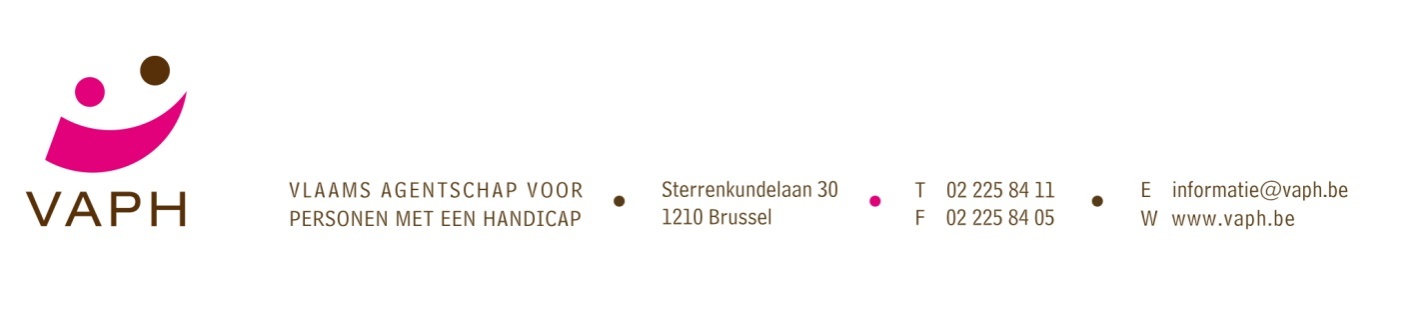 ZorgregierapportGegevens 30 juni 2014Eerste jaarhelft 2014VoorwoordGeachte lezerHet VAPH zet haar traditie van zesmaandelijkse cijferrapportering over vraag en aanbod in de sector voor personen met een handicap voort, zoals dit voorzien is in de beheersovereenkomst tussen het VAPH en Jo Vandeurzen, Vlaams minister van Welzijn, Volksgezondheid en Gezin.  2013 was een jaar van omwentelingen binnen de sector voor personen met een handicap. We denken hierbij aan de projecten Multifunctionele Centra en Flexibel Aanbod Minderjarigen, maar ook aan de beslissing om pleegzorg vanaf 1 januari 2014 enkel nog door het Agentschap Jongerenwelzijn te laten organiseren. Dit laat zich zien in de erkenningsgegevens en de cijfers over geregistreerde cliënten. De grootste omwenteling is echter de start van de Intersectorale Toegangspoort voor minderjarigen in heel Vlaanderen op 1 maart 2014. De voorstart in Oost-Vlaanderen vond al op 16 september 2013 plaats. In dit rapport worden dan ook een allerlaatste keer beperkte cijfers aangeleverd betreffende de zorgvraagregistratie van minderjarige personen met een handicap. De bevoegdheid voor rapportering komt, naast indicatiestelling en toewijzing van ondersteuning voor minderjarigen, immers ook bij het Agentschap Jongerenwelzijn te liggen.  Door de koppeling tussen de webapplicaties zorgregie en cliëntregistratie krijgen we tot op de dag van vandaag steeds accuratere gegevens wat betreft het aantal personen met een ondersteuningsnood binnen de VAPH-sector. Het VAPH drukt dan ook de wens uit dat dit document, met gegevens die de periode 1 januari 2014 tot en met 30 juni 2014 bestrijken, voor de regionale overlegnetwerken voor gehandicaptenzorg (ROG’s) opnieuw een werkdocument zal blijken te zijn voor zorgplanning en –afstemming in het kader van de verdere realisatie van de doelstellingen opgenomen in de beleidsnota Perspectief 2020 – Nieuw ondersteuningsbeleid voor personen met een handicap. Het VAPH kan echter geen volledige analyse van de Centrale Registratie van Zorgvragen (CRZ) en van de nieuw ingestroomde cliënten aanbieden, zonder de inspanningen van alle betrokken partners. We denken hierbij aan de contactpersonen die de zorgvraagregistratie up-to-date houden, de medewerkers van residentiële en ambulante diensten en voorzieningen die de registratie van opnames en begeleidingen bijhouden in de cliëntregistratie en de leden van regionale prioriteitencommissie die door hun niet aflatende en essentiële tijdsinvestering een grondige voorbereiding en een vlotte werking van de regionale prioriteitencommissies mogelijk maken. Ook de medewerkers van de provinciale coördinatiepunten handicap moeten hier worden vermeld. Hun inspanningen om de regionale overlegorganen te ondersteunen dragen bij tot de vlotte werking ervan. Tevens werken ook zij volop mee aan het continu verhogen van de datakwaliteit. Tot slot mogen we hier ook de coördinatoren zorgregie en de helpdesk zorgregie niet vergeten. Hun inzet en (inhoudelijke) ondersteuning bij de verschillende bemiddelings- en andere overlegorganen, alsook bij de zorgregie- en registratieprocessen, is onontbeerlijk voor de realisatie van de doelstellingen opgenomen in de Perspectief 2020 nota. Naar hen en alle andere actoren betrokken bij de processen zorgregie en cliëntregistratie gaat mijn uitdrukkelijke dank uit. Hun niet aflatende inzet is immers in het belang van iedere persoon met een handicap.Met vriendelijke groetenJames Van CasterenAdministrateur-generaalInleidingSinds de implementatie van de nieuwe richtlijnen zorgregie, de koppeling van de zorgregie en de cliëntregistratie en de integratie van de PAB-vragen ligt intussen voor de vijfde maal een zorgregierapport in het huidige format voor.Regelgeving zorgregieIn dit rapport wordt een overzicht geboden van de vraag naar en de aangeboden ondersteuning middels opvang, begeleiding en behandeling van personen met een handicap. Het kader waarin de Vlaamse overheid deze uiteenlopende zorgvragen, dit gediversifieerd zorgaanbod en dit flexibel zorggebruik bij elkaar brengt, is de zorgregie, waarvan de doelstelling drieledig is:een transparant en rechtvaardig opname- en bemiddelingsbeleid realiseren;het bestaande aanbod afstemmen op de vraag;een gefundeerde planning van het nieuwe aanbod realiseren.Met het Besluit Zorgregie wordt de juridische basis gelegd voor een gelijkvormige, transparante en meer regionaal aangestuurde zorgregie, waarbij de systematische zorgvraagregistratie, gekoppeld aan urgentiecategorie, tevens de hoeksteen vormt van het plannings- en programmatiebeleid voor de verdere ontwikkeling van het zorgaanbod.De voorzieningen en diensten zijn, samen met de andere partners, per regio collectief geresponsabiliseerd voor het opnamebeleid van personen met een handicap. Door middel van een provinciaal georganiseerd overlegorgaan, het Regionaal Overlegnetwerk Gehandicaptenzorg (ROG), participeren zowel verwijzers, gebruikers als voorzieningen als partners aan de zorgregie.Uitvoeringsrichtlijnen zorgregieDe concrete regels van de zorgregie zijn na uitgebreid overleg en bijsturing vastgelegd in uitvoeringsrichtlijnen. Zij bevatten onder meer de protocollen die een verdere uitwerking geven aan het Besluit Zorgregie. De krachtlijnen zijn per onderdeel:toekenning en opvolging van urgentiecategorie;kwaliteitseisen zorgbemiddeling;prioriteiten bij opname met de werking van de regionale prioriteitencommissies via toekenning status prioritaire zorgvraag, voorstellen voor convenants en beoordelen van afwijkende opnames;noodsituatie;klachtenprocedure voor zorgvraagregistratie en zorgbemiddeling.Nieuwe initiatievenNaast de uitbreiding van de capaciteit in diensten en voorzieningen, het PAB en het PGB-experiment, werden met het oog op de realisatie van de doelstellingen van Perspectief 2020 ook verschillende ondersteuningen inzake prioritair te bemiddelen zorgvragen opgestart. Het betreft budgetten voor convenants die met persoonsvolgende financiering een geïndividualiseerd aanbod toelaten op maat van de cliënt met een prioritair te bemiddelen zorgvraag, de subsidiëring van de opvang tijdens een noodsituatie. Daarnaast zagen ook de projecten Multi Functionele Centra (MFC) en Flexibel Aanbod Meerderjarigen (FAM) een doorstart. Webapplicatie zorgregieOm alle procedures vlot te laten verlopen en informaticatechnisch te ondersteunen werd sinds 2007 een geïntegreerde databank opgezet, waarin sinds eind 2011 een continu proces mogelijk is van de zorgvraagregistratie tot de opstart van de begeleidingsovereenkomst. De webapplicatie ondersteunt alle cliëntgerichte zorgregieprocedures, zoals zorgvraagregistratie, indiening van een noodsituatie, melden van, kandideren op en invullen van open ondersteuningsaanbod, motiveren van afwijkende opnames, voordragen van zorgvragen als prioritair te bemiddelen en voor een persoonsvolgende financiering middels PAB of convenant.In de gekoppelde webapplicatie cliëntregistratie staan alle gegevens voor de registratie van de begeleidingsovereenkomst klaar eenmaal de zorgregieprocedure doorlopen is en kan tevens ondersteuning via rechtstreeks toegankelijke hulp, in allerlei kortlopende of specifieke ondersteuningen of met persoonsvolgende convenants eenvoudig geregistreerd worden.Een globale rapportering over zorggebruik en vraag naar ondersteuningDit rapport wil verder werken aan een globale rapportering over de ondersteuning voor personen met een handicap. Daarom zijn ook tabellen opgenomen over het gebruik van zorg in natura, het aantal cliënten dat via PAB haar of zijn ondersteuning organiseert en het aantal cliënten dat middels een persoonsvolgend convenant ondersteuning geniet.Globale start Intersectorale Toegangspoort in VlaanderenIn de provincie Oost-Vlaanderen werd op 16 september 2013 met de voorstart van de Intersectorale Toegangspoort (ITP) het startschot gegeven van een nieuwe indicatiestellings- en toewijzingsbeleid voor minderjarigen. Op 1 maart 2014 ging ook in de andere provincies de ITP van start. Dit heeft uiteraard gevolgen voor de cijfers in dit rapport. Alle zorgvragen internaat, semi-internaat en Observatie en Behandelinsgcentrum (OBC), en alle zorgvragen PAB en thuisbegeleiding van personen jonger dan 18 werden immers afgesloten in de webapplicatie zorgregie en doorgegeven aan de ITP. Dit heeft uiteraard gevolgen voor de cijfers in dit rapport. Er worden geen cijfers over de zorgvraagregistratie voor minderjarigen meer getoond omdat deze niet meer up-to-date wordt gehouden gezien de bevoegdheid hiervoor bij het Agentschap Jongerenwelzijn is komen te liggen. In dit rapport, dat gegevens bestrijkt betreffende de periode 1 januari 2014 tot 30 juni 2014, worden enkel nog cijfers weergegeven betreffende zorgvragen die werden afgesloten omwille van de overdracht aan de ITP. De bevoegdheid voor rapportering komt immers ook bij het Agentschap Jongerenwelzijn te liggen. Methodiek dataverzamelingDe cijfergegevens in dit rapport zijn gebaseerd op verschillende databestanden. De meeste analyses vertrekken vanuit de webapplicatie zorgregie, met name gegevens betreffende geregistreerde actieve zorgvragen op 30 juni 2014, geregistreerde afgesloten zorgvragen in de eerste jaarhelft van 2014 en de open plaatsen in dezelfde periode.Voor actieve zorgvragen wordt in de cijfers enkel rekening gehouden met de ‘eerste voorkeur’ van de cliënt. Daarnaast worden ook een aantal analyses gebaseerd op de in de cliëntregistratie (CR) door de diensten en voorzieningen geregistreerde begeleidingsovereenkomsten. Om de gegevens van de CRZ rond actieve zorgvragen en van de CR rond huidige VAPH-ondersteuning op persoonsniveau te kunnen koppelen was het noodzakelijk om binnen de CR een aantal bewerkingen uit te voeren waardoor slechts één lijn per persoon weerhouden werd, m.n. ‘de meest intensieve’ begeleidings-overeenkomst.Voor afgesloten zorgvragen wordt in de cijfers rekening gehouden met alle 'voorkeuren' van de cliënt. Bij de cijfers voor zowel actieve als afgesloten vragen worden vragen met terugvalbasis meegenomen. Ze worden ingedeeld bij de migratievragen. Voor de analyses rond het opnamebeleid werden alle geregistreerde plaatsen met een afsluitdatum in het eerste semester van 2014 meegenomen, waarbij de opnemende voorziening of dienst voor  22 september 2014 minstens 1 kandidaat had aangevinkt voor opname. De indeling per provincie gebeurde op basis van de postcode van de voorziening/dienst, met uitzondering voor de ondersteuningsvorm thuisbegeleiding. Voor deze zorgvorm gebeurde de indeling per provincie op basis van het domicilieadres van de geselecteerde kandidaat.De gebruikte bestanden voor dit rapport werden ook bezorgd aan de coördinatiepunten handicap om hen toe te staan gerichte analyses in het kader van zorgafstemming en -planning te maken.Meer informatie op de VAPH-websiteVanaf de webpagina van het VAPH (http://www.vaph.be) worden meer documenten en cijfergegevens betreffende de zorgregie ontsloten. Als u vervolgens klikt op Nieuwe zorgprojecten – Zorgregie – Documenten Zorgregie kan u zowel de geldende uitvoeringsrichtlijnen en omzendbrieven, presentaties tijdens infosessies en een lijst met veel gestelde vragen over de uitvoeringsrichtlijnen raadplegen. Door vanaf http://www.vaph.be door te klikken naar Voorzieningen – Elektronisch loket – Zorgregie bereikt u de startpagina van de webapplicatie, een voorstelling en een FAQ bij de databank en de volledige vernieuwde handleidingen voor de verschillende rollen in de webapplicatie.Voor vroegere zorgregierapporten verwijzen wij graag naar de VAPH-website via de links Kenniscentrum, Periodieke cijfergegevens en Zorgvragen.Bij de lectuur van dit rapport is het belangrijk om steeds in het achterhoofd te houden dat, omwille van de vergelijkbaarheid, alle cijfers steeds de situatie per 30 juni 2014 weergeven, of betrekking hebben op de eerste jaarhelft 2014.Gebruikte afkortingenANT	Provincie AntwerpenBVR	Besluit van de Vlaamse RegeringCR	CliëntRegistratieCRZ	Centrale Registratie van ZorgvragenDIO	Dienst Inclusieve OndersteuningDOP	Dienst OndersteuningsPlanFAM	Flexibel Aanbod MeerderjarigenGES	Gedrags- en Emotionele StoornissenGES+	Extreme Gedrags- en Emotionele StoornissenITP	Intersectorale ToegangspoortLIM	Provincie LimburgMDT	Multi-Disciplinair TeamMFC	Multi-Functioneel CentrumOBC	Observatie- en BehandelingsCentrumOVL	Provincie Oost-VlaanderenPAB	Persoonlijke-AssistentieBudgetPGB	PersoonsGebonden BudgetPTB	Prioritair Te BemiddelenPVC	PersoonsVolgende ConvenantROG	Regionaal Overlegnetwerk GehandicaptenzorgRPC	Regionale PrioriteitenCommissieRTH	Rechtstreeks Toegankelijke HulpUC	UrgentieCategorieVAPH	Vlaams Agentschap voor Personen met een HandicapVBB	Provincie Vlaams-Brabant en BrusselVIPA	Vlaams Infrastructuurfonds voor Persoonsgebonden AangelegenhedenWVL	Provincie West-VlaanderenZIN	Zorg In NaturaZorgaanbod en gebruikInleiding In dit hoofdstuk vindt u de erkende capaciteiten (tabel 1) in absolute aantallen en het aantal geregistreerde cliënten (tabel 2) in koppen per ondersteuningsvorm op 30 juni 2014 weer. Naast de traditionele residentiële en ambulante ondersteuningsvormen per zorgvorm worden  ook de cijfers van de zorgvernieuwingsprojecten rechtstreeks toegankelijke hulp (RTH), multifunctionele centra (MFC) en flexibel aanbod meerderjarigen (FAM) in kaart gebracht. Rechtstreeks toegankelijke hulp of RTH biedt zorg aan personen met handicap of een vermoeden van handicap. De zorgregie of toegangspoort dient niet gepasseerd te worden. RTH heeft als doel een laagdrempelige zorg aan te bieden met een lage intensiteit en frequentie. Op 1 januari 2012 werden 11 beheersovereenkomsten met de pilootgroep Multifunctionele centra (MFC) ondertekend. Begin 2014 werd dit uitgebreid tot een zorgvernieuwingsproject waarbij 52 beheersovereenkomsten getekend werden. Het MFC heeft als doel om maximaal vraag gestuurde zorg aan kinderen en jongeren te kunnen aanbieden via een regelluw kader. Na de evaluatie van het pilootproject kan er worden overgegaan tot het uitwerken van een regelgevend kader, dat moet gezien worden als een overgangsregeling naar de persoonsvolgende financiering.  Simultaan werd op 1 januari 2014 met het zorgvernieuwingsproject FAM van start gegaan. Het project bestaat uit verschillende zorgvormen met zowel residentiële instellingen als ambulante diensten toegespitst op de meerderjarigen zorg voor personen met een handicap. Dit project, gelijkaardig aan het MFC, is eveneens regelluw. Het project Pegode, de voorloper van het FAM project en in vorige CRZ rapporten vermeld als FAM, is opgenomen in de FAM proeftuin. In 2014 werd dit uitgebreid tot 36 beheersovereenkomsten FAM. Ook hier zal gewerkt worden aan een regelgevend kader.In onderstaande tabellen krijgt u een zicht op het aantal omgezette plaatsen naar deze zorgvernieuwingsprojecten, het aantal personen die ondersteund worden en een zicht op de geboden ondersteuning.In de minderjarigenzorg is sinds 1 maart 2014 de integrale toegangspoort (ITP) actief. Daaraan voorafgaand ging de provincie Oost-Vlaanderen als voorstart regio van start op 16 september 2013. De toegangspoort biedt toegang aan niet-rechtstreeks toegankelijke jeugdhulp en vervangt de vroegere toegangspoort in de bijzondere jeugdzorg en zorgregie voor personen met een handicap. Tabel 1 geeft de erkende capaciteiten weer. Ze worden uitgedrukt in plaatsen, begeleidingen (= begeleidingsmomenten) of personeelspunten (= inzetbaar personeel). De tabel bevat daarom geen totaal erkende capaciteit. Per ondersteuningsvorm is per eenheid van de erkende capaciteit een totaal weergegeven. Tabel 2 geeft een overzicht van het aantal geregistreerde cliënten. Evenals in Tabel 1 vindt u een soortgelijke opsplitsing weer. Het aantal geregistreerde cliënten in noodsituaties worden in de tabel apart weergeven per module zorg. Verschillend van de andere worden het aantal personen in noodsituaties over een periode van 1 januari  2014 tot en met 30 juni 2014 weergegeven. De andere cijfers zijn een weergave van de situatie op 30 juni 2014.Verklaring bij de tabellen Erkenningen (tabel 1)Dit jaar zijn er buiten de bijkomende capaciteit ten gevolge van de uitvoering van het uitbreidingsbeleid 2014, ook heel wat verschuivingen binnen de capaciteiten van de verschillende zorgvormen omwille van de gefaseerde overstap naar de zorgvernieuwingsprojecten.Buiten het uitbreidingsbeleid is er de uitvoering op 1 januari 2014 van het gewijzigd besluit begeleid wonen. Deze toepassing van het gewijzigd besluit begeleid wonen heeft een lichte capaciteitswijziging als gevolg maar dit is miniem ten overstaan van de capaciteit overgenomen van pleegzorg. Pleegzorg valt immers vanaf 1 januari 2014 niet langer onder de bevoegdheid van het VAPH. Deze capaciteit werd deels overgeheveld naar het Agentschap Jongerenwelzijn, en komt niet meer voor in de cijfers. De rest capaciteit werd overgeheveld naar voornamelijk begeleid wonen, en in mindere mate beschermd wonen en RTH. Het uitbreidingsbeleid 2014 heeft geleid tot een forse stijging van de capaciteit rechtstreeks toegankelijke hulp. Bestaande RTH-diensten werden uitgebreid en er kwamen ook nieuwe RTH-diensten bij. Ook de thuisbegeleidingsdiensten kregen extra capaciteit om binnen hun aanbod RTH aan te kunnen bieden. Aanvullend werden verschillende residentiële zorgvormen licht afgebouwd door reconversie van hun capaciteit naar RTH. Binnen het uitbreidingsbeleid 2014 werden tevens een aantal VIPA-projecten gerealiseerd in zowat alle residentiële zorgvormen wat ook de capaciteit hier doet stijgen. Door de gefaseerde transitieaanpak naar MFC en FAM betekent dit dat er nog steeds voorzieningen werken volgens het klassieke systeem waardoor we de capaciteiten nog steeds op de twee verschillende wijzen in kaart brengen.Cliëntregistratie (tabel 2)De geregistreerde cliënten kunnen onderverdeeld worden in drie grote groepen nl. de klassieke zorgvormen, MFC en FAM. Op het eerste zicht is er een sterke daling van het aantal geregistreerde personen in de ‘klassieke’ zorgvormen waar te nemen. Zoals hierboven vermeld is dezelfde trend zoals weergegeven bij de erkenningscijfers terug te vinden. Dit is te wijten aan een verschuiving naar de zorgvernieuwingsprojecten en het wegvallen van de pleegzorgdiensten.  Een vergelijking van het aantal geregistreerde cliënten met het vorige CRZ rapport is niet haalbaar door deze verschuivingen. Hieruit moeten we concluderen dat dit rapport, maar ook de volgende rapporten een soort “nulmeting” zullen vormen en dit tot de zorgvernieuwing volledig is ingevoerd. Wel blijft er een vergelijking mogelijk met betrekking tot het totaal aantal unieke personen ondersteund door het VAPH. Als trend zien we dat 69,91% van de erkenning van het internaat, 67,01% voor de erkenning van het semi-internaat en 60,82% van de erkenning van het OBC overgestapt zijn naar het MFC. Daartegenover zien we dat van het aantal unieke personen respectievelijk 73,96%, 79,01% en 61,51% overgestapt zijn. Voor het FAM project is 26,26% van de erkenningen omgezet met de overstap van 27,53% van de cliënten. In de zorgvernieuwingsprojecten FAM en MFC rapporteren we per functie. Deze gegevens worden aangeleverd door de voorzieningen via de registratietool. In het MFC geven we enerzijds het totaal aantal jongeren binnen MFC weer, en daarnaast het gebruik van de functies verblijf, verblijf GES+ …. Aangezien veel jongeren van meer dan één functie gebruik maken, zijn beide cijfers niet met elkaar vergelijkbaar. Het is binnen het MFC ook niet mogelijk een onderscheid te maken tussen het klassieke internaat en semi-internaat. Het aantal noodsituaties is over de afgelopen 6 maanden met 34 toegenomen. In het rapport zijn er duidelijk meer ambulante noodsituaties onder ambulante diensten opgenomen. Bij de persoonsvolgende convenanten zien we een stijging van 65 cliënten over de eerste zes maanden van het jaar. Reden hiervan is de stijging van het aantal budgetten PVC. De zorgvormen die niet onderhevig waren aan zorgvernieuwing  zijn thuisbegeleiding en DOP. Bij thuisbegeleiding zien we een stijging van het aantal cliënten. Dit is te wijten aan de hoger vermelde stijging van de erkenning. Bij DOP werden 17 cliënten minder geregistreerd terwijl de erkenning onveranderd bleef. Het aantal geregistreerde cliënten rechtstreeks toegankelijke hulp (RTH) bedraagt  658 meer in vergelijking met vorig rapport. Reden hiervan is de eerder vermelde forse stijging in erkenning. In totaal steeg de erkenning met 2.750 personeelspunten waarvan 427 personeelspunten via reconversie uit de reguliere erkenningscapaciteit.Tabel 1 – Erkende plaatsen (semi-)residentiële voorzieningen in absolute aantallenAantal personen per zorgvormHet totaal aantal cliënten verschilt van het totaal onder punt 3.2.2. van dit hoofdstuk. In de hierna volgende tabel 3 wordt namelijk enkel de meest intensieve begeleidingsvorm meegeteld. Personen waarvoor in de cliëntregistratie bijvoorbeeld begeleidingsovereenkomsten dagcentrum, begeleid wonen en kortverblijf werden geregistreerd, worden in tabel 3 dus enkel bij dagcentrum meegeteld. Dit verklaart het lagere aantal cliënten in tabel 3 ten opzichte van de gegevens in tabel 2 waar alle begeleidingsovereenkomsten worden meegenomen.   Tabel 3 - Aantal personen die VAPH-ondersteuning krijgen naar hun hoogste huidige VAPH-ondersteuning op 30 juni 2014 (exclusief VAPH-ondersteuning via convenant, PAB, middelen noodsituatie)VAPH-ondersteuning via PAB, persoonsvolgend convenant of middelen noodsituatie zijn in deze tabel niet opgenomen. De categorie ‘logeren, trajectbegeleiding en kortverblijf (korter dan twee jaar)’ wordt hier als een afzonderlijke categorie weergegeven. In de analyses op basis van het gekoppelde bestand worden deze personen meegeteld bij de categorie ‘geen VAPH-ondersteuning’ (zie tabellen ‘actieve vragen naar hoogste huidige ondersteuning’). De 688 cliënten worden niet meegenomen in het totaal. In de categorie ‘mogelijks twee jaar kortverblijf’ worden de personen meegeteld van wie de meest intensieve VAPH-ondersteuning kortverblijf is en waarbij deze begeleidingsovereenkomst al twee jaar of langer in de cliëntregistratie geregistreerd staat. Vaak gaat het hier om de zogenaamde structurele langverblijvers. In de uitvoeringsrichtlijnen zorgregie staat gestipuleerd dat deze cliënten in aanmerking komen voor het stellen van een migratievraag naar bijvoorbeeld een bezigheidstehuis.Evolutie vraag en aanbodEvolutie van het aantal actieve vragenTabel 4 – Evolutie van het aantal actieve vragen (preferentie 1) In tabel 4 worden migratievragen en zorgvragen met status PTB meegeteld. Zorgvragen die als toekomstgericht werden geregistreerd, werden echter niet meegenomen in dit overzicht. Wanneer we de evolutie bekijken van het aantal vragen zorg in natura, dan zien we een lichte daling (-2,37%) van het aantal actieve vragen. Vooral de residentiële ondersteuningsvormen laten een daling van het aantal geregistreerde vragen zien. Zo daalt het aantal vragen voor nursingtehuis en tehuis werkenden respectievelijk met 107 en 90 vragen. Voor de ondersteuningsvorm bezigheidstehuis daalt het aantal vragen met 172 zelfs vrij gevoelig in tegenstelling tot de vorige jaren. Bij de andere ondersteuningsvormen doen zich evenmin noemenswaardige stijgingen voor.  Meest opvallend aan de cijfers voor meerderjarigen is uiteraard de verwachte stijging van het aantal vragen naar ondersteuning via het PAB. In juli 2013 schreef het VAPH een laatste groep van mensen aan die ooit een PAB heeft aangevraagd, maar waarvan het inschalingsverslag nog niet door de deskundigencommissie werd besproken. Het ging bij die laatste groep om ongeveer 1.200 mensen in totaal. Ook wanneer een dossier door de deskundigencommissie werd besproken, werd in de beslissingsbrief opgenomen dat de PAB-vrager zijn of haar vraag ook moet laten registreren op de CRZ. Dit verklaart deels de sterke stijging. Ondanks de toename van het aantal geregistreerde PAB-vragen, is de stijging toch eerder beperkt wanneer we deze vergelijken bij het totaal aantal vragen dat gedurende meer dan een decennium werd ingediend bij het VAPH.  Grafiek 1 – Evolutie aantal actieve vragen zorg in naturaEvolutie van het aantal afgesloten vragenTabel 5 – Evolutie van het aantal afgesloten vragen In tabel 5 zien we een overzicht van het aantal afgesloten zorgvragen, telkens gedurende het eerste semester van elk kalenderjaar. Het betreft hier het totaal aantal afgesloten vragen voor meerderjarigenondersteuning, inclusief vragen met status PTB, migratievragen en toekomstgerichte vragen. We merken dat de stijging van de vorige jaren zich niet doortrekt in 2014. Een verklaring hiervoor is het aantal PAB-vragen met status PTB (119) dat niet werd afgesloten door contactpersonen. In principe mogen die vragen meteen worden afgesloten na het toekennen van de status PTB, omdat dit resulteert in de toekenning van een PAB-budget. Tellen we die vragen mee bij het totaal aantal afgesloten vragen, dan zou er zich opnieuw een lichte stijging van het aantal afgesloten vragen aftekenen (2.706 ipv 2.587, of een minieme stijging).  Het aandeel afgesloten PAB-vragen in het totaal van 2.587 bedraagt 121. Naast het effectief oplossen van ondersteuningsvragen via reguliere instroom en het uitbreidingsbeleid, spelen mogelijk ook volgende factoren een bijkomende rol. Het VAPH herhaalt regelmatig de oproep aan contactpersonen om de geregistreerde ondersteuningsvragen voor elke zorgvrager te toetsen aan zijn/haar actuele situatie en af te sluiten indien ze niet langer van toepassing zijn. Daarnaast hebben de zorgvragers nu ook de mogelijkheid om zelf na te gaan welke zorgvragen voor hen op de CRZ werden geregistreerd. Via de website mijn.vaph.be kunnen ze dit immers zelf opvolgen. Mogelijk leidt de participatie van zorgvragers en gebruikers in de toekomst eveneens tot een nog betere zorgvraagregistratie. In punt 4.3 staan we kort stil bij de vragen van minderjarige personen met een handicap die werden afgesloten, en welke daarvan werden overgedragen omwille van de overdracht naar de intersectorale toegangspoort.Grafiek 2 – Evolutie aantal afgesloten vragen meerderjarigenondersteuningAfsluiten zorgvragen van minderjarigen in het kader van de overdracht naar de Intersectorale ToegangspoortDe opstart van de Intersectorale Toegangspoort (ITP) in de provincies Antwerpen, Limburg, Vlaams-Brabant en Brussel en West-Vlaanderen vond plaats op 1 maart 2014. In Oost-Vlaanderen gebeurde de voorstart reeds op 16 september 2013. In de tabellen 6A en 6B wordt respectievelijk het aantal overgedragen zorgvragen en het aantal afgesloten zorgvragen in de periode 1 januari 2014 tot 28 februari 2014 getoond. Deze laatste tabel toont de cijfers op Vlaams niveau. Het zijn tevens de laatste tabellen die het VAPH zal kunnen publiceren over de zorgvraagregistratie voor minderjarige personen met een handicap. De bevoegdheid daarvoor ligt vanaf 1 maart 2014 immers bij het Agentschap Jongerenwelzijn.Tabel 6A – bij het VAPH afgesloten en aan de Intersectorale Toegangspoort overgedragen vragen voor minderjarigen naar ondersteuningsvorm en provincieIn totaal werden 6.160 vragen naar VAPH-gesubsidieerde ondersteuningsvormen voor minderjarigen afgesloten met als reden overdracht naar de Intersectorale Toegangspoort. Dat er nog 165 vragen vanuit Oost-Vlaanderen werden overgedragen, lijkt raar gezien de voorstart van de toegangspoort in die provincie op 16 september 2013. Het aantal vragen dat bleef openstaan tot 28 februari 2014 had te maken met de regio waar de ondersteuning werd gezocht. Was dit buiten Oost-Vlaanderen, dan moest de bemiddeling nog verlopen via de zorgregieprocessen en werd de toewijzing en bemiddeling niet opgenomen door de Intersectorale Toegangspoort.    Tabel 6B – Afgesloten zorgvragen minderjarigen in de periode 1 januari 2014 en 28 februari 2014Evolutie van het aantal erkende noodsituatiesTabel 7 – Evolutie van het aantal erkende noodsituatiesIn deze tabel wordt een overzicht gegeven van het aantal aangevraagde noodsituaties dat positief beslist werd in de periode 1 januari tot 30 juni van elk kalenderjaar. Hieruit valt af te leiden dat het aantal goedgekeurde aanvragen voor het statuut noodsituatie licht daalde in vergelijking met dezelfde rapporteringsperiode een jaar eerder. In hoofdstuk 7 gaan we dieper in op de in de eerste helft van 2014 ingediende aanvragen voor het statuut noodsituatie.Evolutie van het aantal toegekende persoonsvolgende convenantenWe kunnen naast het totaal aantal nieuw toegekende convenanten dat in tabel 8 wordt weergegeven, een onderscheid maken tussen persoonsvolgende convenanten voor bepaalde en onbepaalde duur. In hoofdstuk 7 gaan we dieper in op deze twee categorieën. Naast de 152 volledig nieuw toegekende convenanten werden ook in totaal 104 kortlopende convenanten verlengd. Het gaat hierbij enkel over meerderjarigen. Tabel 8 – Evolutie van het aantal nieuw toegekende persoonsvolgende convenantenEvolutie van het aantal cliënten in zorg in naturaIn tabel 9 wordt de evolutie weergegeven van het aantal cliënten dat ondersteuning geniet binnen de zorg in natura. In deze tabellen wordt een cliënt slechts één keer meegeteld, ook al wordt de cliënt ondersteund binnen meer dan één ondersteuningsvorm (vb. combinatie van thuisbegeleiding en dagcentrum).Tabel 9 – Evolutie van het aantal cliënten in zorg in naturaOverzicht aanvragen voor de status PTBTabel 10 – Totaal aantal aanvragen status PTB naar beslissing en zorgvormBovenstaande cijfers zijn het resultaat van een rapportage op de gegevens in de webapplicatie zorgregie op 14 juli 2014. In deze tabel vindt u een overzicht van alle in Vlaanderen aangevraagde statussen PTB, naar ondersteuningsvorm en beslissing. De overzichten per provincie vindt u terug in de provinciale bijlagen achteraan dit zorgregierapport. Wanneer er meerdere aanvragen voor de status PTB voor dezelfde zorgvraag werden ingediend, werden alle aanvragen in onderstaande tabel opgenomen. Voor een goede interpretatie van deze cijfers benadrukken we het onderscheid tussen PTB voor PAB-vraag en PTB voor vragen naar zorg in natura. Voor de regionale prioriteitencommissie het statuut PTB toekent aan een PAB-vraag, gaat het VAPH na of alle voorwaarden om een PAB toe te kennen voldaan zijn (in hoofde van de PAB-vrager) en of er voldoende budgettaire ruimte is. Gezien aan de RPC gevraagd wordt om enkel het statuut toe te kennen als aan deze voorwaarden voldaan is, werd bij het verkrijgen van de status PTB logischerwijze een PAB toegekend. Voor de andere vragen betekent de toekenning van het statuut PTB echter dat de zorgvragen tot prioriteitengroep 1 gaan behoren op de kandidatenlijsten van diensten en voorzieningen. Pas als de RPC ook een persoonsvolgende convenant voorstelt voor deze zorgvragers, kan het VAPH aan deze personen een budget toekennen. Daarnaast willen we hier nogmaals benadrukken dat deze cijfers enkel relevant zijn voor zorgbemiddeling. Gezien het aantal toe te kennen statussen PTB gelimiteerd is, geven deze cijfers geen enkele indicatie van het tekort aan plaatsen in de verschillende ondersteuningsvormen.Opname- en bemiddelingsbeleidWachttijd en opgeloste vragenWachttijd actieve vragen zonder status PTBTabel 11 – Actieve vragen op 30 juni 2014  (preferentie 1, excl. migratievragen en vragen met status PTB) naar wachttijd en zorgvormIn deze tabel worden enkel de actieve vragen zonder status PTB getoond. Migratievragen worden hierin evenmin meegenomen. Ze worden verder in dit hoofdstuk specifiek behandeld. De wachttijd is gebaseerd op het moment van registratie in de webapplicatie, wat voor PAB-vragen ten vroegste mogelijk was op 2 december 2011. Het PAB vormt duidelijk een grote en nog steeds aangroeiende groep van ondersteuningsvragen, maar ook voor de residentiële zorgvormen bezigheids- en nursingtehuis wordt een groot aantal vragen gesteld. Voor deze ondersteuningsvormen wachten respectievelijk 67,30% en 66,81% van deze zorgvragen langer dan twee jaar op een oplossing binnen de gevraagde zorgvorm. Ook voor gevraagde ondersteuning binnen een tehuis werkenden wacht 61,54% van de zorgvragen al langer dan twee jaar op een oplossing. Bij de ambulante ondersteuningsvormen valt vooral de groep van beschermd wonen/geïntegreerd wonen/DIO op. Ruim drie op vijf ondersteuningsvragen (61,99%) wacht intussen langer dan twee jaar op een oplossing. Voor zelfstandig wonen wacht, ondanks een daling van het aantal vragen, 58,46% al langer dan twee jaar op een oplossing. Bij begeleid wonen is dat 53,74%. Bij thuisbegeleiding, de minst zware ondersteuningsvorm, ligt het aandeel van de zorgvragen dat langer dan twee jaar wacht op een oplossing met 44,42% weliswaar iets lager. Wachttijd migratievragenTabel 12 – Migratievragen op 30 juni 2014 naar wachttijd als migratievraag en naar zorgvormHet begrip migratievraag heeft een tweeledige inhoud. Enerzijds gaat het om vragen naar dezelfde vorm van ondersteuning die een cliënt al geniet, maar die gewenst is op een andere geografische locatie. Anderzijds kunnen personen die reeds ondersteuning genieten, maar beroep willen doen op een minder intensieve ondersteuningsvorm, hiervoor eveneens een migratievraag laten registreren door hun contactpersoon. Migratievragen komen terecht in prioriteitengroep 1. Er zijn momenteel nog geen modaliteiten uitgewerkt voor PAB en het statuut van migratievraag. We kunnen in deze tabel dan ook geen PAB-vragen weergeven.In deze tabel merken we dat 398 migratievragen gesteld door meerderjarigen, of 65,68% van het totaal aantal, een wachttijd heeft van meer dan een jaar. Ruim een derde (34,65% of 210 vragen) van het totaal aantal migratievragen wacht langer dan twee jaar op het invullen ervan. Dit grote aantal moeten we echter enigszins nuanceren. Soms wordt een migratievraag al geregistreerd met het oog op een verhuis op een nog onbepaald moment in de toekomst. Het kan dus zijn dat een migratievraag reeds maanden of langer op voorhand wordt geregistreerd, terwijl op dat moment strikt gezien eigenlijk nog geen sprake is van een migratievraag. De grootste groepen van zorgvormen waarbinnen migratievragen gesteld worden zijn de groep van vragen naar beschermd wonen, geïntegreerd wonen en DIO en bezigheidstehuizen. Beide ondersteuningsvormen tekenen elk voor 24,26% van het totaal. Ook migratievragen tussen nursingtehuizen vormen met 16,50% een relatief grote groep. Actieve vragen met status PTB en hun wachttijdIn de volgende tabel focussen we op de wachttijd van vragen naar ondersteuning waaraan de status prioritair te bemiddelen werd toegekend. In totaal wachten 244 zorgvragen voor meerderjarigen met de status PTB, of 32,71% van het totaal, al langer dan 1 jaar op een oplossing. Oorzaak voor dit lange wachten, ondanks de toegekende status PTB, ligt vaak bij een zeer specifieke problematiek waarvoor het aanbod niet zo groot is. Dit sluit echter niet uit dat er al een vorm van ondersteuning is. Dit kan bijvoorbeeld gaan om een verlengde ondersteuning in de minderjarigenzorg, in afwachting van passende ondersteuning in de meerderjarigenzorg. In de tabel merken we tevens dat het aantal vragen voor het PAB met status PTB vrij hoog ligt. In principe kunnen deze vragen meteen na de toekenning van de status PTB worden afgesloten door de contactpersoon. De toekenning van de status PTB aan een PAB-vraag resulteert immers automatisch in de toekenning van een budget. De wachttijd met status PTB voor PAB-vragen is dan ook niet relevant, gezien de zorgvrager meteen kan starten. Het VAPH zal zelf het initiatief nemen om deze vragen alsnog af te sluiten. Tabel 13 – Wachttijd van actieve vragen op 30 juni 2014 met status PTB naar wachttijd status PTBAfgesloten vragen met status PTB en hun wachttijdIn de volgende tabel nemen we de wachttijd van de afgesloten vragen met status PTB onder de loep. We nemen enkel de afgesloten vragen mee waarbij aangegeven werd dat de zorgvraag binnen het VAPH werd opgelost.Tabel 14 – Afgesloten vragen met status PTB in de eerste helft van 2014 naar wachttijd met status PTB op het moment van afsluitenAls we de PAB-vragen buiten beschouwing laten, vindt 47% van de afgesloten vragen met status PTB een oplossing binnen de zes maanden, terwijl 31,67% van de afgesloten vragen na meer dan een jaar werd opgelost. Meer dan de helft, of 61,33%, van het totaal aantal afgesloten vragen met status PTB betreft vragen naar de residentiële ondersteuningsvormen nursingtehuis, bezigheidstehuis of tehuis werkenden. Afgesloten migratievragen en hun wachttijdTabel 15 - Afgesloten migratievragen in de eerste helft van 2014 naar wachttijd op het moment van afsluitenVoor een beperkt deel van de migratievragen kan de wachttijd niet berekend worden, ten gevolge van fouten bij de registratie van deze vragen in de webapplicatie. We zien ook dat er voor een aantal vragen geen wachttijd is (afsluitdatum van de zorgvraag is dezelfde dag als de dag van de registratie van de zorgvraag of ligt er zelfs voor). Voor het merendeel betreft het hier de groep van vragen waarvoor het opnameproces via de procedure zonder melden open plaats verloopt. Wanneer een zorgvrager bijvoorbeeld ondersteuning krijgt bij een thuisbegeleidingsdienst, maar liever ondersteuning krijgt van een andere thuisbegeleidingsdienst, dan hoeft de thuisbegeleidingsdienst op de dag van de start van de begeleiding slechts een zorgvraag te registreren, de cliënt op te nemen en nadien opnieuw de vraag af te sluiten. Het administratief in orde brengen van de begeleiding gebeurt echter vaak na de start van de ondersteuning. De zorgvraag wordt daarbij na de effectieve opstart van de ondersteuning geregistreerd met de systeemdatum, maar als afsluitdatum wordt de werkelijke opstartdatum geregistreerd. De afsluitdatum van de zorgvraag komt daardoor in de tijd voor de zorgvraagdatum te liggen, waardoor de wachttijd niet te berekenen valt. Dit ter duiding van de eerste twee kolommen in deze tabel.Ruim 80% van het totaal aantal opgeloste migratievragen vond een oplossing binnen het jaar. 69,29% werd opgelost binnen de zes maanden na de registratie van de migratievraag. We tonen in de bovenstaande  tabel enkel de afgesloten migratievragen waarbij door de contactpersoon aangegeven werd dat de zorgvraag binnen het VAPH werd opgelost. Afgesloten actieve vragen, uitgezonderd vragen met status PTB en migratievragen, en hun wachttijdIn tabel 16 staan we stil bij de afgesloten actieve vragen en hun wachttijd op het moment van afsluiten. In deze tabel worden vragen met status PTB en migratievragen niet meegeteld. Ook in deze tabel tonen we enkel de afgesloten vragen waarbij door de contactpersoon aangegeven werd dat de zorgvraag binnen het VAPH werd opgelost.Voor een beperkt aantal vragen kon de wachttijd niet berekend worden, ten gevolge van fouten bij de registratie van deze vragen in de webapplicatie. Daarnaast zien we ook dat er voor 68 vragen geen wachttijd is (afsluitdatum van de zorgvraag is dezelfde dag als de dag van de registratie van de zorgvraag of ligt er zelfs voor). Ook hier geldt dat het vooral opnames zijn die verliepen via het proces waarbij geen open plaats moet worden gemeld, maar waarbij de voorziening een kandidatenlijst trekt van de bij hun aangemelde zorgvragers.Uit deze tabel blijkt eveneens zeer duidelijk dat niet enkel vragen uit prioriteitengroep 1 worden opgelost, zoals wel eens verkeerdelijk wordt gepercipieerd, maar dat ook een groot deel vragen  uit prioriteitengroep 2 een oplossing vindt. Thuisbegeleiding, de minst intensieve begeleidingsvorm, vormt de grootste groep van afgesloten vragen. Bijna een derde van de afgesloten vragen zijn vragen naar thuisbegeleiding. Tabel 16 – Afgesloten actieve vragen, uitgezonderd vragen met status PTB en migratievragen, in de eerste helft van 2014 naar wachttijd op het moment van afsluitenAfgesloten vragen naar reden van afsluitingBij het afsluiten van een zorgvraag in de CRZ, moet de contactpersoon telkens een reden opgeven voor het afsluiten. In totaal werden 2.587 vragen afgesloten. Voor 49,63% of net niet de helft van deze vragen, werd door de contactpersonen als reden opgegeven dat de vragen werden afgesloten omdat een oplossing werd gevonden binnen het VAPH. De grootste groep van het totaal aantal binnen het VAPH opgeloste vragen betreft vragen voor thuisbegeleiding. 268  van de 383 (of 69,97%) van de vragen voor deze ondersteuningsvorm vonden een oplossing binnen het VAPH. Voor dagcentrum geldt dat 59,38% van de vragen een oplossing vond binnen het VAPH. Voor de meest intensieve residentiële ondersteuningsvorm, nursingtehuis, ligt het aandeel binnen het VAPH opgeloste vragen op 60,71%.Tabel 17 – afgesloten vragen  naar reden van afsluitingAantal actieve PAB’sDe volgende tabel geeft het aantal actieve PAB-houders weer op 30 juni 2014  per provincie en per budgetcategorie. Het betreft de effectief opgestarte PAB’s. Tabel 18 – Aantal actieve PAB’s naar provincie en ernstcategorie / budgethoogteDe Deskundigencommissie bepaalt of er in een dossier verzwarende en/of verlichtende factoren zitten waardoor het richtbudget moet opgetrokken of verminderd worden. De algemene regel is dat, wanneer er factoren zijn die daartoe aanleiding geven, er met één schijf verhoogd of verlaagd wordt. Tussen 1 januari 2014 en 30 juni 2014 toegekende PAB’sDe regionale prioriteitencommissies kenden gedurende de periode 1 januari 2014 en 30 juni 2014 statussen PTB toe aan het aantal PAB-vragen dat u in tabel 19 terugvindt.Tabel 19 – Aantal toegekende statussen PTB aan PAB-vragen tussen 1 januari ‘14 en 30 juni ‘14  Activeringsgraad toegekende PAB’sDe in de eerste helft van 2014  toegekende PAB’s, werden op twee na alle geactiveerd op 30 september 2014. Gezien de activeringstermijn drie maanden bedraagt, kunnen we er vanuit gaan dat minstens 98,77% van de tussen 1 januari 2014 en 30 juni 2014 toegekende PAB’s werd geactiveerd en opgestart.    OpnamebeleidOverzicht opnames naar prioriteitengroep en status PTBTabel 20 - Totaal aantal opgenomen cliënten naar prioriteitengroep en status PTB (afsluitdatum kandidatenlijst: eerste helft 2014, kandidaat aangevinkt voor opname voor 22 september 2014)In de bovenstaande tabel bekijken we de opnames die verlopen via de procedures met melden open plaats en zonder melden open plaats. Opnames waarop geen zorgregieproces van toepassing is, zoals bijvoorbeeld kortverblijf en logeren, worden hierin dus niet meegenomen. Algemeen gezien zou je kunnen stellen dat ruim een derde van alle opgenomen cliënten behoort tot de eerste prioriteitengroep. Dit moet we echter verder nuanceren naar regio, doelgroep en zorgvorm. We zien hierbij vooral grote verschillen tussen de ondersteuningsvormen. In bepaalde zorgvormen is het aantal toegekende statussen PTB gevoelig hoger dan in andere, waardoor de eerste prioriteitengroep vanzelfsprekend ook groter wordt en er dus meer opnames uit deze groep gerealiseerd kunnen worden.  We merken voor de residentiële zorgvormen hoge percentages qua opnames uit prioriteitengroep 1. Voor bezigheidstehuizen zien we dat bijna 90% van de opgenomen cliënten uit prioriteitengroep 1 komt, waarvan het grootste deel met de status PTB. Ook bij de nursingtehuizen en tehuizen werkenden worden meer dan drie op vijf opnames gerealiseerd vanuit prioriteitengroep 1, waarvan ruim meer dan 80% met de status PTB. Het aantal opnames uit de eerste prioriteitengroep bij FAM is dan weer verrassend laag. Slechts 1 persoon met de status PTB werd binnen FAM opgenomen gedurende de eerste jaarhelft van 2014, wat overeenkomt met slechts 3% van de 33 opnames.  Het lijkt ons te vroeg om hier belangrijke conclusies aan vast te knopen. Dit cijfer dient echter van nabij gevolgd te worden, in de hoop dat we hier de komende rapporten een gevoelige stijging kunnen noteren. Thuisbegeleiding vormt een ander verhaal. Aan deze ondersteuningsvorm wordt minder de status PTB toegekend, waardoor het grootste aantal opnames uit prioriteitengroep 1 migratievragen betreft. Daardoor kenmerkt deze ondersteuningsvorm zich ook door het grote aantal opnames uit prioriteitengroep 2. Tot slot zijn er ten gevolge van de reconversie van WOP en pleegzorg op 1 januari 2014 meer open plaatsen gemeld, vooral bij begeleid wonen en in mindere mate bij beschermd wonen. Vanaf de implementatie van het nieuwe pleegzorgdecreet op 1 januari 2014 veranderde het pleegzorglandschap in Vlaanderen grondig. Waren er vroeger nog vier sectoren die pleegzorg organiseerden, waaronder het VAPH, dan geldt dat vanaf 1 januari 2014 het Agentschap Jongerenwelzijn de pleegzorg onder zijn hoede neemt. Elke provincie kreeg één pleegzorgdienst die sectoroverschrijdend alle pleegzorgvragen behandelt. Door deze bevoegdheidsverschuiving kon het VAPH niet langer pleegzorg subsidiëren. Meerderjarige cliënten die ondersteund werden via pleegzorg of WOP, konden echter verdere ondersteuning krijgen vanuit een dienst begeleid wonen. Dit verklaart het hogere aantal open plaatsen.Opnames uit prioriteitengroep 2 onder de loepAmbulante ondersteuningsvormen kenmerken zich door hun grote doorstroom. Dit wordt vooral zichtbaar in de tabel 24, waar we de opnames uit prioriteitengroep 2 meer in detail bekijken. Voor een groot aantal opnames binnen deze ondersteuningsvormen geldt dat er geen kandidaten uit prioriteitengroep 1 op de kandidatenlijst voorkwamen. Voor bepaalde ondersteuningsvormen, bijvoorbeeld thuisbegeleiding, wordt immers zelden een status PTB aangevraagd. Wanneer de kandidatenlijsten wel zorgvragers uit prioriteitengroep 1 bevatten, dan blijkt vaak dat deze zorgvragers eigenlijk niet tot de doelgroep van de voorziening of dienst behoren en het aanbod dus ingevuld wordt met een opname uit prioriteitengroep 2. Binnen het proces zonder melden open plaats gebeurt soms ook dat zorgvragers met een onterechte migratievraag geregistreerd staan. Het niet afsluiten van de zorgvraag door de contactpersoon nadat de begeleiding voor die ondersteuningsvorm werd opgestart, zorgt ervoor dat zorgvragers uit prioriteitengroep 1 op kandidatenlijsten blijven verschijnen. Bijvoorbeeld wanneer een migratievraag werd geregistreerd op een moment waarop er VAPH-ondersteuning was, maar die werd stopgezet zonder dat de contactpersoon ook de status van de migratievraag aanpaste. Sinds eind 2013 werd op dit laatste een validatie ingebouwd in het proces waarbij onterechte migratievragen niet langer kunnen worden aangemeld op kandidatenlijsten of open plaatsen. Bij het proces melden open plaats werd het aanmelden met een onterechte migratievraag geblokkeerd om te vermijden dat personen worden aangemeld die onterecht tot prioriteitengroep 1 behoren. Tot slot geldt ook dat een opname uit prioriteitengroep 2 door de opnemende voorziening doorgaans grondig wordt gemotiveerd, wanneer er ook kandidaten uit prioriteitengroep 1 voorkomen op de lijst. Ook hierbij staan we verder in dit hoofdstuk nog stil.Tabel 21 – Opnames uit prioriteitengroep 2Tabel 22 – Opnames uit prioriteitengroep 2, uitgedrukt in percentagesOpname met motivatie en aanvraag tot afwijking, advies regionale prioriteitencommissie en beslissing coördinator zorgregieIn de volgende twee tabellen wordt in detail weergegeven hoe de regionale prioriteitencommissies aanvragen tot afwijkende opnames of opnames met motivatie adviseerden en hoe de coördinatoren zorgregie uiteindelijk over deze opnames beslisten. Tabel 23 – Advies regionale prioriteitencommissie bij opname met motivatie en aanvraag tot afwijkingWanneer de coördinator zorgregie het negatief advies van de regionale prioriteitencommissie niet volgt, gaat daar meestal nog een contact met de opnemende voorziening aan vooraf. Daarbij wint de coördinator zorgregie nog bijkomende informatie in en wordt verder afgetoetst met de voorziening of dienst die de cliënt uit prioriteitengroep 2 wil opnemen. Om een gelijke behandeling over de verschillende provincies heen te waarborgen, worden afwijkingen ook besproken op het centraal celoverleg van de coördinatoren zorgregie. Tabel 24 – Beslissing coördinator zorgregie bij opname met motivatie en aanvraag tot afwijkingEen aantal gegevens naast elkaar geplaatstActieve zorgvragen naar huidige ondersteuningIn de volgende tabel staan we stil bij de huidige ondersteuning die personen met een actieve zorgvraag nu al hebben. Ondersteuning vanuit PAB, met een persoonsvolgend convenant, met middelen noodsituatie, crisisopvang, logeren en kortopvang die niet langer duurt dan twee jaar, zijn in deze tabel wel niet meegenomen. Migratievragen werden evenmin meegenomen, wat in het verleden wel gebeurde. Deze rapporteringswijze geeft een genuanceerd beeld van de zorgvragen gesteld door personen die reeds één of meerdere vormen van ondersteuning hebben. Zo geniet 46,10% van de actieve vragen al ondersteuning. Wanneer we dieper ingaan op deze tabellen, merken we tevens dat voor 394 actieve zorgvragen geldt dat eigenlijk er eigenlijk al ondersteuning is binnen de gevraagde ondersteuningsvorm. Hiervoor zijn verschillende verklaringen mogelijk. De actieve vraag kan bijvoorbeeld een migratievraag zijn die (nog) niet correct werd geregistreerd. Daarbij wenst de persoon ondersteuning binnen dezelfde zorgvorm, maar door een andere dienst of voorziening, eventueel op een andere geografische locatie. De contactpersoon kan de zorgvraag op die manier in de webapplicatie registreren. Het kan ook gaan om een vraag naar meer ondersteuning, bijvoorbeeld van deeltijds naar voltijds zoals dat bijvoorbeeld gebeurt bij deeltijdse ondersteuning vanuit dagcentrum. Een derde mogelijkheid is dat de vraag (nog) niet werd afgesloten na aanvang van de ondersteuning.Vragen voor bezigheidstehuis vormen op zich een interessante groep van zorgvragen. We zien dat voor 29,90% van deze zorgvragen nog geen ondersteuning loopt. Voor 42,06% van de vragen bezigheidstehuis geldt echter dat er al ondersteuning is voor dagbesteding vanuit één of meerdere dagcentra. Wanneer al deze zorgvragers een oplossing zouden vinden via een opname in bezigheidstehuis, dan zou dus ook het aantal vragen naar dagcentrum met meer dan de helft (50,95%) kunnen dalen. Van de personen met een vraag naar opname in een nursingtehuis geniet ruim een vierde (25,82%) al ondersteuning via een bezigheidstehuis. Wat betreft de in de CRZ geregistreerde actieve PAB-vragen heeft 71,81% nog geen ondersteuning van het VAPH. 10,59% onder hen wordt reeds ondersteund door een dagcentrum, bij 5,14% geldt dat er reeds thuisbegeleiding is. Andere ondersteuningsvormen waar een groot deel van de zorgvrager nog geen ondersteuning geniet zijn zelfstandig wonen (73,33%) en begeleid wonen (62,40%). Voor de minst zware ondersteuningsvorm, thuisbegeleiding, ligt dit percentage op 73,07%. Tabel 25  – actieve zorgvragen naar huidige ondersteuning meerderjarigenProvinciale vergelijkingenActieve zorgvragen naar zorgvorm en provincieTabel 26 – actieve zorgvragen naar ondersteuningsvorm en provincieActieve zorgvragen per 100.000 inwonersTabel 27 – aantal actieve zorgvragen per 100.000 inwoners naar provincie en zorgvormIn tabel 27 komen een aantal frappante interprovinciale verschillen naar boven. Zo worden in Limburg in verhouding tot het aantal inwoners, opvallend meer vragen naar het PAB gesteld dan in de andere provincies. De provincies Oost- en West-Vlaanderen tonen onderling uitersten wat betreft de vraag naar ondersteuning via een tehuis werkenden. De vraag naar ondersteuning via begeleid werken ligt dan weer merkelijk hoger in de provincie Antwerpen. Op zich zijn die tendensen niet nieuw.Meest opvallend blijft echter de provincie Vlaams-Brabant en Brussel. Daar ligt voor elke ondersteuningsvorm het aantal actieve vragen per 100.000 inwoners op zowat de helft van het gemiddelde van de andere provincies. De oorzaken van dit lagere aantal zorgvragers per 100.000 inwoners zijn hoofdzakelijk te vinden bij de demografische kenmerken van deze regio. De regio Halle-Vilvoorde wordt bovendien gekenmerkt door een lager aantal verwijzende instanties. Hierdoor vinden potentiële zorgvragers moeilijker de weg naar het VAPH-aanbod. Een ander aspect is het grote aantal anderstalige inwoners in Brussel en de Brusselse rand. Ook deze personen vinden minder eenvoudig de weg naar het welzijnsaanbod van de Vlaamse overheid. Het provinciebestuur en het ROG in Vlaams-Brabant en Brussel ondernemen al jaren inspanningen om het welzijnsaanbod in de provincie onder de aandacht te brengen. Het aantal zorgvragers  per 100.000 inwoners werd berekend aan de hand van gegevens van het Nationaal Instituut voor de Statistiek. Het aantal is gebaseerd op de bevolkingscijfers van 1 januari2014, zoals gepubliceerd op 19 juli 2014. Voor het Brussels hoofdstedelijk gewest wordt in deze berekening rekening gehouden met een aandeel van 30% Vlamingen in het totale bevolkingsaantal.NoodsituatiesTabel 28 – Aangevraagde noodsituaties tussen 1 januari 2014 en 30 juni 2014 naar beslissing en provincieOorzaak van het niet toekennen van het statuut noodsituatie is voor het grootste aantal negatieve beslissingen het ontbreken van het plotse karakter van de noodsituatie. Hieronder verstaan we tevens de aanvragen voor het statuut noodsituatie die betrekking hebben op de overgang van minderjarigenondersteuning naar meerderjarigenondersteuning. Het protocol noodsituatie sluit dit expliciet uit, net zoals aanvragen voor minderjarigen niet mogelijk zijn via het protocol noodsituatie. In sommige gevallen wordt de al noodsituatie aangevraagd, terwijl er nog ondersteuning is voor een bepaalde periode.De verhouding tussen het aantal geweigerde en goedgekeurde aanvragen ligt binnen dezelfde grootteorde als de voorgaande jaren het geval was. Op Vlaams niveau werd ongeveer twee derde van het aantal aanvragen goedgekeurd, terwijl ongeveer één derde ervan werd geweigerd. Ruim vier vijfde van de personen die het statuut noodsituatie toegekend kregen, genieten een vorm van ondersteuning. Sommige personen worden door een combinatie van verschillende ondersteuningsvormen begeleid. Dagbesteding zoals dagcentrum wordt dan bijvoorbeeld in combinatie gebruikt met ambulante begeleiding thuis. Ook via kortverblijf, kortdurende begeleidingen en logeerdagen worden noodsituaties verholpen.Status prioritair te bemiddelenQuotum versus aantal toegekende statussen PTBBij het interpreteren van de volgende tabel is het belangrijk eerst stil te staan bij volgende informatie. Door de opsplitsing van thuisbegeleiding over minderjarigen (via de intersectorale toegangspoort IJH) en meerderjarigen, is een nieuw quotum berekend. Voor de jaren 2011 tot en met 2013 werden het aantal nieuw geregistreerde begeleidingsovereenkomsten thuisbegeleiding voor meerderjarigen per provincie geteld. Als resultaat is het gemiddelde over de drie jaar, wat de basis uitmaakt van elke quotumberekening, genomen.  Voor de gegevens rond aantal wordt gekeken naar het aantal actieve prioritair te bemiddelen zorgvragen per RPC. Prioritair te bemiddelen zorgvragen die een persoonsvolgende convenant van onbepaalde duur hebben toegekend gekregen, tellen niet mee.De regionale prioriteitencommissie kan de voorgestelde actieve zorgvragen als prioritair te bemiddelen zorgvragen erkennen. Bij de toekenning moet de regionale prioriteitencommissie rekening houden met een door het VAPH opgelegd quotum per zorgvorm. Het VAPH berekent een maximaal quotum, maar het ROG kan zelf beslissen hoeveel ze van dit maximale quotum wil uitputten. Het quotum is bedoeld om de zorgvragers met prioritair te bemiddelen zorgvragen maximale instroomkansen te bieden. Ook indien er binnen een ROG meer dan één regionale prioriteitencommissie actief is, mag samengeteld dit quotum per zorgvorm voor de verschillende prioriteitencommissies niet overschreden worden. Voor zorgvragen PAB bestaat dit quotum uit een toegekend provinciaal budget. Voor de overige zorgvormen is het uitgangspunt bij het bepalen van het quotum het gemiddelde van de effectieve uitstroom van de laatste drie jaar vermeerderd met het eventueel toekomstig uitbreidingsbeleid in de regio gedurende het komende jaar. Het ROG kan deze maxima nog verfijnen (naar doelgroep, regio, e.d.).Het quotum is een dynamisch gegeven, gelet op het steeds weer toekennen van statussen aan nieuwe aanvragen wanneer een opname uit de groep van mensen met de status PTB werd gerealiseerd. Een quotum betekent dus niet dat er op jaarbasis slechts statussen worden toegekend voor het in het quotum vermelde aantal opnames. Integendeel, het aantal statussen PTB dat op jaarbasis wordt toegekend, zal een stuk hoger liggen omdat er ook oplossingen gerealiseerd worden. Tabel 29 – Invulling quotum per provincie op 30 juni 2014 (gegevens vanuit de verschillende ROG's).Vragen die de status PTB al langer dan één jaar hebbenTabel 30 – vragen met wachttijd status PTB langer dan een jaar naar provincie en zorgvormIn de voorgaande tabel bekijken we het aandeel van de vragen met status PTB die, ondanks deze status, toch langer dan een jaar wachten op een oplossing. Ondersteuningsvormen waaraan over de verschillende provincies heen geen enkele status werd toegekend, worden niet meegenomen in deze tabel. Zo ontbreekt bijvoorbeeld ambulante ondersteuning vanuit dagcentrum. Ook PAB-vragen die eventueel niet werden afgesloten door de contactpersoon na de toekenning van de status PTB, werden niet meegenomen. De toekenning van de status houdt immers in dat een PAB wordt toegekend en de vraag dus opgelost is. Belangrijk is dat we bij deze cijfers onthouden dat het gaat om zeer specifieke bemiddelingssituaties waarbij verschillende voorzieningen en diensten samen werken aan een oplossing die voor alle betrokken partijen optimaal is. Dit proces kan tijd vergen. In afwachting van de definitieve oplossing, blijft de zorgvraag met status PTB uiteraard open staan. Dit neemt niet weg dat de tendens dat de zwaarste residentiële zorgvormen voor meerderjarigen; nursingtehuis, bezigheidstehuis en tehuis werkenden, in de meeste provincies een vrij hoog percentage hebben wat betreft vragen met status PTB die langer dan een jaar wachten op een oplossing. Ook hier betekent dit niet altijd dat er totaal geen ondersteuning is, maar dat moet worden gewacht op de best passende oplossing. Persoonsvolgende convenanten PTBPersoonsvolgende convenanten van onbepaalde duurHet aantal toegekende convenanten hangt samen met het inwonersaantal van de provincie. De beschikbare middelen worden immers grotendeels verdeeld à rato van het inwonersaantal van de provincies. Het ROG Antwerpen had door het inwonersaantal van de provincie in vergelijking met de andere provincies een veel groter budget ter beschikking voor convenanten. We gaan bij deze cijfers uit van de toekenningsdatum van de convenant.Wanneer er reeds reguliere ondersteuning vanuit dagcentrum is, dan wordt in plaats van een convenant bezigheids- of nursingtehuis een convenant voor woonondersteuning toegekend.Tabel 31 – tussen 1 januari 2014 en 30 juni 2014 aanvangende  persoonsvolgende convenanten van onbepaalde duur naar zorgvorm en provinciePersoonsvolgende convenanten van bepaalde duurTabel 32 - tussen 1 januari 2014 en 30 juni 2014 aanvangende persoonsvolgende convenanten van bepaalde duur naar zorgvorm en provincieOok bij persoonsvolgende convenanten van bepaalde duur zien we dat rekening wordt gehouden met eventuele reguliere ondersteuning en worden dus convenanten voor woonondersteuning toegekend.Ook voor deze cijfers werd gekozen voor de toekenningsdatum van het convenant. Verlengingen werden echter niet meegenomen in deze tabel, die enkel de nieuw toegekende convenanten bevat. Ter info kunnen we wel meegeven dat voor heel Vlaanderen in totaal ook 68 convenanten van bepaalde duur werden verlengd, waarvan 66 voor volwassenen.  Persoonsgebonden budget (PGB)Het experiment rond het persoonsgebonden budget werd stopgezet, maar de zorgvragers die er gebruik van maakten kregen zorggarantie. Op 30 juni 2014 ziet de provinciale verdeling van de PGB-gebruikers eruit zoals in de onderstaande tabel. Dat bijna alle PGB’s werden toegekend aan de provincies Antwerpen en Vlaams-Brabant en Brussel heeft te maken met de oorspronkelijke keuze om het experiment in deze regio’s uit te voeren.  Tabel 33 – Aantal persoonsgebonden budgetten naar provinciesConclusiesNaar halfjaarlijkse gewoonte vindt u in dit rapport de belangrijkste cijfers betreffende zorgregie. Wat de actieve vragen betreft werd 30 juni 2014 als referentiedatum genomen, terwijl voor het aantal afgesloten vragen en de gegevens betreffende de open plaatsen, noodsituaties, toekenningen van de status PTB, een PAB of een persoonsvolgend convenant de eerste jaarhelft van 2014 in rekening gebracht werd. We proberen de belangrijkste conclusies van dit rapport weer te geven. Het interpreteren van de cijfers is echter niet steeds gemakkelijk gezien de sector zich in een volle transitieperiode bevindt. Op 1 maart 2014 werd de intersectorale toegangspoort in Vlaanderen geïmplementeerd, wat betekent dat zorgregie niet langer bevoegd is voor minderjarigen. Tevens werd op 25 april 2014 het decreet persoonsvolgende financiering (PVF) door de Vlaamse Regering bekrachtigd, nadat het door het Vlaams Parlement was goedgekeurd. Het hoeft geen betoog dat de invoering van dit decreet een belangrijke impact zal hebben op de zorgregie. De voorbereidingen voor het hertekenen van de zorgregie in functie van de persoonsvolgende financiering zijn lopende. Als tussenstap naar het invoeren van de PVF worden de voorzieningen binnen het VAPH stapsgewijs omgevormd tot MFC (minderjarigen) en tot FAM (meerderjarigen). Dit zal op korte termijn belangrijke wijzigingen binnen de zorgregie met zich meebrengen. In de eerste jaarhelft van 2014 werden alle zorgvragen voor minderjarigen binnen de zorgregie afgesloten en doorgegeven aan de intersectorale toegangspoort. Concreet betekende dit dat bij de start van deze toegangspoort op 1 maart 2014, 6.160 actieve vragen van minderjarigen werden doorgegeven. De voorbij twee zorgregierapporten zagen we bij het aantal actieve vragen voor meerderjarigen een stagnatie tot lichte daling in het aantal vragen naar zorg en ondersteuning vanuit een dienst of voorziening van het VAPH (ZIN: zorg in natura). Deze trend blijkt zich ook in dit rapport door te zetten. Voornamelijk het aantal vragen naar residentiële ondersteuning blijft een beperkte daling vertonen. Het aantal zorgvragen ZIN blijft echter bijzonder groot, nl. 11.339 zorgvragen. Ook de stijgende trend van het aantal geregistreerde vragen naar een PAB blijft aanhouden. Op 30 juni stonden 2.841 zorgvragen naar PAB van meerderjarigen geregistreerd. Voor PAB en ZIN samen stonden dus 14.180 actieve vragen geregistreerd. Het aantal geregistreerde zorgvragen blijft dus bijzonder groot. Als we kijken naar de aard van de zorgvragen zien we een genuanceerd beeld. Tabel 34 – aantal actieve vragen naar groep van ondersteuningsvormenEen ander belangrijk gegeven om rekening mee te houden bij de interpretatie van het cijfer van het aantal wachtenden, is het feit dat 46% van deze zorgvragers reeds een bepaalde vorm van VAPH-ondersteuning geniet. Opvallend in deze cijfers is dat vooral de PAB-vragers en mensen met een vraag naar ambulante/mobiele ondersteuning of dagbesteding nog geen VAPH-ondersteuning genieten. Het zou hierbij zeer interessant zijn om te bekijken in hoeverre deze personen wel reeds ondersteund worden vanuit de reguliere hulpverlening (cirkel 4 van het model van concentrische cirkels). Het aantal afgesloten vragen in de eerste helft van 2014 is vergelijkbaar met het aantal van dezelfde periode vorig jaar. Ongeveer 2.600 vragen werden afgesloten in deze zes maanden. Voor de meeste van deze afgesloten vragen werd een oplossing gevonden binnen het VAPH. Ook de trend dat binnen het VAPH steeds meer mensen ondersteuning krijgen zet zich door. Binnen de zorg in natura tellen we op 30 juni 2014 42.634 begeleidingsovereenkomsten. Dit zijn er 1.508 meer dan een jaar voordien, een stijging met 3,67%. Ook het aantal actieve budgethouders met een PAB is met 183 gestegen tot 2.446. Procentueel is dit een stijging 8,09%. Deze stijgingen zijn voornamelijk een gevolg van de bijkomende middelen die ter beschikking gesteld werden in het kader van het uitbreidingsbeleid. Daarnaast is de stijging van het aantal budgethouders PAB ook een gevolg van de efficiëntiewinsten door de invoering van werkkapitaal. Het uitbreidingsbeleid stelde de RPC’s in de mogelijkheid om naast de nieuwe PAB’s ook 152 nieuw persoonsvolgende convenants toe te kennen aan mensen met de meest dringende ondersteuningsnoden. Laten we ook nog even focussen op de cijfers betreffende opnames in de voorzieningen. Ook hier worden de trends van de voorbije rapporten bevestigd. In een aantal zorgvormen zijn de instroomkansen voor mensen uit prioriteitengroep 2 behoorlijk groot. Dit is niet het geval voor de intensieve vormen van woonondersteuning. Vooral bij de tehuizen niet-werkenden bezigheid worden procentueel de meeste mensen uit de eerste prioriteitengroep opgenomen. Een verrassend cijfer hier vinden we bij FAM. Slechts 3% van de opnames kwam ten goede aan een persoon met de status PTB. Hoewel het te vroeg is om hier conclusies aan te koppelen, moeten we dit zeker goed monitoren de komende maanden en jaren. Bij het creëren van een flexibel, vraaggestuurd aanbod moeten we immers blijvend oog hebben voor de personen met de meest dringende ondersteuningsnoden. Het vele en moeilijke werk dat de RPC’s doen bij het prioriteren van deze vragen moet er immers voor zorgen dat de instroomkansen van de personen met de meest dringende noden gemaximaliseerd worden. Tot slot wensen we de leden van de regionale prioriteitencommissies, de coördinatiepunten handicap en de collega’s van de cel zorgregie nogmaals van harte te bedanken. De voorbije jaren hebben deze mensen bijzondere expertise opgebouwd in het prioriteren van de zorgvragen. Hierdoor is het opname- en toewijzingsbeleid ongetwijfeld een stuk rechtvaardiger geworden. Bij de implementatie van de persoonsvolgende financiering dienen we deze expertise absoluut te behouden en waar mogelijk verder uit te bouwen. ColofonReferentiesBesluit zorgregie. Besluit van de Vlaamse Regering van 17 maart 2006 betreffende de regie van de zorg en bijstand tot sociale integratie van personen met een handicap en betreffende de erkenning en subsidiëring van een Vlaams Platform van verenigingen van personen met een handicap. Belgisch Staatsblad 16 juni 2006, gewijzigd op 18 februari 2011 (Belgisch Staatsblad 29 maart 2011).Uitvoeringsrichtlijnen zorgregie 12 september 2013.Samenstelling en consolideringXavier HERBEN, Liesbet MAES en Kurth DE CLERCQ m.m.v. Janick APPELMANS en Marc SEVENHANT.Met dank aan Kurt ASSELMAN, Bruno VAN DEN ABBEELE, Patrick DE KINDER en Ann MOEYS voor de bijdrage betreffende hoofdstuk 3 zorgaanbod en gebruik.Met dank aan Els WINTERS voor de bijdrage betreffende punt 5.1.8. aantal actieve PAB’s.Met dank aan Sarah DE PRINS, Koen HEUVINCK, Lies OUVRY, Micheline DE GUSSEM, Evi VANGENEUGDEN, Tine VANGENEUGDEN en Catherine T’JOENS.Met dank aan de medewerkers van de provinciale coördinatiepunten handicap, de doorverwijzers, de voorzieningen en de contactpersonen.Het CRZ-luik in dit rapport werd geconsolideerd door de Permanente Cel Zorgregie op haar vergadering van 27 november 2014. BijlagenProvincie AntwerpenEvolutie vraag en aanbod Tabel 1 – evolutie van het aantal actieve vragen (preferentie 1)Tabel 2 – Evolutie van het aantal afgesloten vragenTabel 3 – Evolutie van het aantal erkende noodsituatiesTabel 4 – Evolutie van het aantal nieuw toegekende persoonsvolgende convenantenDaarnaast werden 54 convenanten van bepaalde duur verlengd in de periode 1 januari 2014 tot 30 juni 2014.²Tabel 5 – totaal aantal aanvragen status PTB naar beslissing en zorgvormOpname- en bemiddelingsbeleid Tabel 6 – actieve vragen (preferentie 1, excl. migratievragen en vragen met status PTB) naar wachttijd en zorgvormTabel 7 – migratievragen naar wachttijd als migratievraag en zorgvormTabel 8 – Wachttijd van actieve vragen met status PTB naar wachttijd status PTBTabel 9 – Afgesloten vragen met status PTB naar wachttijd met staus PTB op het moment van afsluitenTabel 10 – afgesloten migratievragen naar wachttijd op het moment van afsluitenTabel 11 – afgesloten actieve vragen, uitgezonderd vragen met status PTB en migratievragen, naar hun wachttijdTabel 12 – afgesloten vragen naar reden van afsluitingTabel 13 - totaal aantal opgenomen cliënten naar prioriteitengroep en status ptb (afsluitdatum kandidatenlijst: eerste helft 2014, kandidaat aangevinkt voor opname voor 22 september 2014)Tabel 14  – Opnames uit prioriteitengroep 2 Tabel 15 – Opnames uit prioriteitengroep 2, uitgedrukt in percentagesTabel 16 – advies regionale prioriteitencommissie bij opname met motivatie en aanvraag tot afwijkingTabel 17 – beslissing coördinator zorgregie bij opname met motivatie en aanvraag tot afwijkingTabel 18 – actieve zorgvragen naar huidige ondersteuning meerderjarigenProvincie LimburgEvolutie van vraag en aanbodTabel 1 – evolutie van het aantal actieve vragen (preferentie 1) Tabel 2 – Evolutie van het aantal afgesloten vragen meerderjarigenTabel 3 – Evolutie van het aantal erkende noodsituatiesTabel 4 – Evolutie van het aantal nieuw toegekende persoonsvolgende convenantenDaarnaast werden ook 4 convenanten van bepaalde duur verlengd in de periode 1 januari 2014 tot 30 juni 2014.Tabel 5 – totaal aantal aanvragen status PTB naar beslissing en zorgvromOpname- en begeleidingsbeleidTabel 6 – actieve vragen (preferentie 1, excl. migratievragen en vragen met status PTB) naar wachttijd en zorgvormTabel 7 – migratievragen naar wachttijd als migratievraag en zorgvormTabel 8 – Wachttijd van actieve vragen met status PTB naar wachttijd status PTBTabel 9 – Afgesloten vragen met status PTB naar wachttijd op het moment van afsluitenTabel 10 – afgesloten migratievragen naar wachttijd op het moment van afsluitenTabel 11 – afgesloten actieve vragen, uitgezonderd vragen met status PTB en migratievragen, naar wachttijd op het moment van afsluitenTabel 12 – afgesloten vragen naar reden van afsluitingTabel 13 - totaal aantal opgenomen cliënten naar prioriteitengroep en status ptb (afsluitdatum kandidatenlijst: eerste helft 2014, op basis van rapportage op 22 september 2014)Tabel 14 – Opnames uit prioriteitengroep 2Tabel 15 – Opnames uit prioriteitengroep 2, uitgedrukt in percentagesTabel 16– advies regionale prioriteitencommissie bij opname met motivatie en aanvraag tot afwijkingTabel 17– beslissing coördinator zorgregie bij opname met motivatie en aanvraag tot afwijkingTabel 18 – actieve zorgvragen naar huidige ondersteuning meerderjarigenProvincie Oost-VlaanderenEvolutie vraag en aanbodTabel 1 – evolutie van het aantal actieve vragen (preferentie 1) Tabel 2 – Evolutie van het aantal afgesloten vragen (enkel meerderjarigen)Tabel 3 – Evolutie van het aantal erkende noodsituatiesTabel 4 – Evolutie van het aantal nieuw toegekende persoonsvolgende convenantenDaarnaast werden ook 9 convenanten van bepaalde duur verlengd in de periode 1 januari 2014 tot 30 juni 2014. Tabel 5 – totaal aantal aanvragen status PTB naar beslissing en zorgvorm Opname- en bemiddelingsbeleidTabel 6 – actieve vragen (preferentie 1, excl. migratievragen en vragen met status PTB) naar wachttijd en zorgvormTabel 7 – migratievragen naar wachttijd als migratievraag en zorgvorm Tabel 8 – Wachttijd van actieve vragen met status PTB naar wachttijd status PTBTabel 9 – Afgesloten vragen met status PTB naar wachttijd op het moment van afsluitenTabel 10 – afgesloten migratievragen naar wachttijd op het moment van afsluitenTabel 11 – afgesloten actieve vragen, uitgezonderd vragen met status PTB en migratievragen, naar wachttijd op het moment van afsluitenTabel 12 – afgesloten vragen naar reden van afsluiting - meerderjarigenTabel 13 - totaal aantal opgenomen cliënten naar prioriteitengroep en status ptb (afsluitdatum kandidatenlijst: eerste helft 2014, kandidaat aangevinkt voor opname voor 22 september 2014) Tabel 14 – Opnames uit prioriteitengroep 2 Tabel 15 – Opnames uit prioriteitengroep 2, uitgedrukt in percentages - meerderjarigenTabel 16 – advies regionale prioriteitencommissie bij opname met motivatie en aanvraag tot afwijking - meerderjarigenTabel 17 – beslissing coördinator zorgregie bij opname met motivatie en aanvraag tot afwijking - meerderjarigenTabel 18 – actieve zorgvragen naar huidige ondersteuning - meerderjarigenProvincie Vlaams-Brabant en BrusselEvolutie vraag en aanbodTabel 1 – evolutie van het aantal actieve vragen (preferentie 1)Tabel 2 – Evolutie van het aantal afgesloten vragenTabel 3 – Evolutie van het aantal erkende noodsituatiesTabel 4 – Evolutie van het aantal nieuw toegekende persoonsvolgende convenantenDaarnaast werden ook 8 convenanten van bepaalde duur verlengd in de periode 1 januari 2014 tot 30 juni 2014. Tabel 5 – totaal aantal aanvragen status PTB naar beslissing en zorgvormOpname en bemiddelingsbeleidTabel 6 – actieve vragen (preferentie 1, excl. migratievragen en vragen met status PTB) naar wachttijd en zorgvormTabel 7 – migratievragen naar wachttijd als migratievraag en zorgvormTabel 8 – Wachttijd van actieve vragen met status PTB naar wachttijd status PTBTabel 9 – Afgesloten vragen met status PTB naar wachttijd op het moment van afsluitenTabel 10 – afgesloten migratievragen naar wachttijd op het moment van afsluitenTabel 11 – afgesloten actieve vragen, uitgezonderd vragen met status PTB en migratievragen, naar wachttijd op het moment van afsluitenTabel 12 – afgesloten vragen naar reden van afsluitingTabel 13 - totaal aantal opgenomen cliënten naar prioriteitengroep en status ptb (afsluitdatum kandidatenlijst: eerste helft 2014, kandidaat aangevinkt voor opname voor 22 september 2014)Tabel 14 – Opnames uit prioriteitengroep 2Tabel 15 – Opnames uit prioriteitengroep 2, uitgedrukt in percentagesTabel 16 – advies regionale prioriteitencommissie bij opname met motivatie en aanvraag tot afwijkingTabel 17 – beslissing coördinator zorgregie bij opname met motivatie en aanvraag tot afwijkingTabel 18 – actieve zorgvragen naar huidige ondersteuningProvincie West-VlaanderenEvolutie vraag en aanbodTabel 1 – evolutie van het aantal actieve vragen (preferentie 1) Tabel 2 – Evolutie van het aantal afgesloten vragenTabel 3 – Evolutie van het aantal erkende noodsituatiesTabel 4 – Evolutie van het aantal nieuw toegekende persoonsvolgende convenantenDaarnaast werden eveneens 29 convenanten van bepaalde duur verlengd in de periode 1 januari 2014 tot 30 juni 2014. Tabel 5 – totaal aantal aanvragen status PTB naar beslissing en zorgvromOpname en bemiddelingsbeleidTabel 6 – actieve vragen (preferentie 1, excl. migratievragen en vragen met status PTB) naar wachttijd en zorgvormTabel 7 – migratievragen naar wachttijd als migratievraag en zorgvormTabel 8 – Wachttijd van actieve vragen met status PTB naar wachttijd status PTBTabel 9 – Afgesloten vragen met status PTB naar wachttijd op het moment van afsluitenTabel 10 – afgesloten migratievragen naar wachttijd op het moment van afsluitenTabel 11 – afgesloten actieve vragen, uitgezonderd vragen met status PTB en migratievragen, naar wachttijd op het moment van afsluitenTabel 12 – afgesloten vragen naar reden van afsluitingTabel 13 - totaal aantal opgenomen cliënten naar prioriteitengroep en status ptb (afsluitdatum kandidatenlijst: eerste helft 2014, kandidaat aangevinkt voor opname voor 22 september 2014)Tabel 14 – Opnames uit prioriteitengroep 2Tabel 15 – Opnames uit prioriteitengroep 2, uitgedrukt in percentagesTabel 16 – advies regionale prioriteitencommissie bij opname met motivatie en aanvraag tot afwijkingTabel 17  – beslissing coördinator zorgregie bij opname met motivatie en aanvraag tot afwijkingTabel 18 – actieve zorgvragen naar huidige ondersteuning(SEMI-)RESIDENTIEEL                                        nog niet omgezette capaciteit naar FAM/MFC(SEMI-)RESIDENTIEEL                                        nog niet omgezette capaciteit naar FAM/MFCANTLIMOVLVBBWVLTotaalInternaatSchoolgaanden en niet-schoolgaanden143901714702261.100InternaatAmbulante begeleiding001203InternaatGes+002024InternaatKortverblijf002316InternaatTotaal143901764752291.113Semi-internatenSchoolgaanden397202134218690Semi-internatenNiet-schoolgaanden165701435221Semi-internatenAmbulante begeleiding010121831Semi-internatenTotaal562282160271942DagcentrumDagcentrum (incl. begeleid werken)7684605993795662.772DagcentrumGeïnterneerden00200020DagcentrumTotaal7684606193795662.792OBCOBC85000085OBCAmbulante Begeleiding800008OBCCrisishulp Artikel 17100001OBCGes+200002OBCTotaal96000096Tehuis werkendenTehuis werkenden18960188145229811Tehuis werkendenTotaal18960188145229811Tehuis niet-werkendenBezigheidstehuis8974308406176943.478Tehuis niet-werkendenOverbruggingszorg002002Tehuis niet-werkendenKortverblijf002417Totaal8974147526156933.371Tehuis geïnterneerden (N+B)Totaal01000010NursingtehuizenNursingtehuis1.0185397774708683.672NursingtehuizenKortverblijf000213Totaal1.0185397774728693.675Totaal tehuizen2.1041.0131.7171.2321.7917.867KortverblijfKortverblijf3448202187KortverblijfTotaal3448202187Totaal (SEMI-)RESIDENTIEEL in plaatsenTotaal (SEMI-)RESIDENTIEEL in plaatsen3.6971.6212.6122.1722.88012.982MULTIFUNCTIONELE CENTRA – zorgvernieuwingsprojectMULTIFUNCTIONELE CENTRA – zorgvernieuwingsprojectANTLIMOVLVBBWVLTotaalInternaat8587441.0374297653.833Semi-internaat4764458922647562.833OBC5069385160269Kort verblijf08041224Totaal in plaatsenTotaal in plaatsen1.3841.2661.9687481.5936.958FLEXIBEL AANBOD MEERDERJARIGEN – zorgvernieuwingsprojectFLEXIBEL AANBOD MEERDERJARIGEN – zorgvernieuwingsprojectANTLIMOVLVBBWVLTotaalDagcentrumcapaciteit in plaatsen2591781991502141.001Tehuis niet-werkendencapaciteit in plaatsen5903856694225272.593Tehuis werkendencapaciteit in plaatsen12559379838357Kort Verblijfcapaciteit in plaatsen522111149Beschermd wonencapaciteit in plaatsen14455767341389Zelfstandig wonencapaciteit in plaatsen079151227133Begeleid wonencapaciteit in plaatsen184280229692991.061Geïntegreerd wonencapaciteit in plaatsen 7274222Inclusieve ondersteuningcapaciteit in personeelspunten589535135322321.918AMBULANT volgens plaatsen                             nog niet omgezette capaciteit naar FAM/MFCAMBULANT volgens plaatsen                             nog niet omgezette capaciteit naar FAM/MFCANTLIMOVLVBBWVLTotaalBegeleid wonenin plaatsen7151854517342412.326Beschermd wonenin plaatsen18989169125180752Zelfstandig wonenin plaatsen7330524129225Geïntegreerd wonenin plaatsen30212111974Diensten incl.ondersteuningin personeelspunten1.2039641.0477325524.498Thuisbegeleidingin begeleidingen35.71713.99627.53920.36226.126123.740Rechtstreeks toegankelijke hulpRechtstreeks toegankelijke hulpANTLIMOVLVBBWVLTotaalTotaal in personeelspunten	2.8511.0071.2591.4869027.504Diensten ondersteuningsplanDiensten ondersteuningsplanANTLIMOVLVBBWVLTotaalTotaal in begeleidingen6.1032.5974.4434.3123.62721.082Tabel 2 – Geregistreerde personen in de cliëntenregistratie in absolute aantallen 30/06/2014Tabel 2 – Geregistreerde personen in de cliëntenregistratie in absolute aantallen 30/06/2014Tabel 2 – Geregistreerde personen in de cliëntenregistratie in absolute aantallen 30/06/2014Tabel 2 – Geregistreerde personen in de cliëntenregistratie in absolute aantallen 30/06/2014Tabel 2 – Geregistreerde personen in de cliëntenregistratie in absolute aantallen 30/06/2014Tabel 2 – Geregistreerde personen in de cliëntenregistratie in absolute aantallen 30/06/2014Tabel 2 – Geregistreerde personen in de cliëntenregistratie in absolute aantallen 30/06/2014Tabel 2 – Geregistreerde personen in de cliëntenregistratie in absolute aantallen 30/06/2014Geregistreerde personen in de ‘klassieke’ zorgvormenGeregistreerde personen in de ‘klassieke’ zorgvormenGeregistreerde personen in de ‘klassieke’ zorgvormenGeregistreerde personen in de ‘klassieke’ zorgvormenGeregistreerde personen in de ‘klassieke’ zorgvormenGeregistreerde personen in de ‘klassieke’ zorgvormenGeregistreerde personen in de ‘klassieke’ zorgvormenGeregistreerde personen in de ‘klassieke’ zorgvormenKlassieke zorgvormenKlassieke zorgvormenANTLIMOVLVBBWVLTotaalInternaatSchoolgaanden           651136356215764InternaatNiet-schoolgaanden      5131114816157InternaatBegeleide uitgroei      00510015InternaatAmbulante begeleiding   00311317InternaatKortverblijf            001611330InternaatLogeerdagen             08402251121InternaatAanbod voor jongeren met extreme gedragsproblemen (GES+) 001023TotaalTotaal57902124483001.107Semi-internaatSchoolgaanden      9502430252401Semi-internaatNiet-schoolgaanden 1364401536231Semi-internaatAmbulante begeleiding0102481106TotaalTotaal231452469369738DagcentrumEigen atelier          9685788454767803.647DagcentrumBegeleid werk          215127157143199841TotaalTotaal1.1837051.0026199794.488OBCSchoolgaanden                 88000088OBCBegeleide uitgroei            500005OBCAmbulante begeleiding         900009TotaalTotaal1020000102Tehuis werkendenTehuis werkenden                                                                 19053193144230810Tehuis werkendenLogeerdagen                                                                      111069TotaalTotaal19154194144236819Tehuis niet-werkendenBezigheid   9024297736197193.442Tehuis niet-werkendenBezigheid : logeerdagen                     1259622495252Tehuis niet-werkendenBezigheid : kortverblijf                    00162220Tehuis niet-werkendenBezigheid : overbruggingszorg               002002Tehuis niet-werkendenTussentotaal9144888536458163.716NursingtehuizenNursing     9595357634877943.538NursingtehuizenNursing : ondersteuning nursing maar subsidiëring bezigheid                200002NursingtehuizenNursing : logeerdagen                       2113192881NursingtehuizenNursing : kortverblijf                      00130013NursingtehuizenTussentotaal9635468074968223.634Tehuis geïnterneerdenBegeleiding geïnterneerden                                                    01000010TotaalTotaal1.8771.0441.6601.1411.6387.360KortverblijfKortverblijf                                                                  699232232584651.668TotaalTotaal699232232584651.668Totaal Klassiek  Geregistreerde Personen met een handicapTotaal Klassiek  Geregistreerde Personen met een handicap4.3401.9613.3152.6793.98716.282Ambulant volgens plaatsenAmbulant volgens plaatsenANTLIMOVLVBBWVLTotaalBegeleid wonen Begeleid wonen 8601946057973082.764TotaalTotaal8601946057973082.764Beschermd wonen Beschermd wonen 19693177137202805TotaalTotaal19693177137202805Zelfstandig wonenZelfstandig wonen                                                               6029443830201Zelfstandig wonenOverbruggingszorg                                                               300003TotaalTotaal6329443830204Geïntegreerd wonen Geïntegreerd wonen 30212131976TotaalTotaal30212131976Totaal AMBULANT geregistreerde personenTotaal AMBULANT geregistreerde personen1.1493188389855593.849Ambulant personen in begeleidingenANTLIMOVLVBBWVLTotaalThuisbegeleiding2.0541.0821.5431.4371.9328.048Totaal aantal geregistreerde personen2.0541.0821.5431.4371.9328.048Diensten ondersteuningsplanANTLIMOVLVBBWVLTotaal4461603292032361.374Totaal aantal geregistreerde personen4461603292032361.374Diensten inclusieve ondersteuningANTLIMOVLVBBWVLTotaal2423332113114Totaal aantal geregistreerde personen2423332113114Rechtstreekse toegankelijke hulpANTLIMOVLVBBWVLTotaal8823012713593252.138Totaal aantal geregistreerde personen8823012713593252.138NoodsituatiesNoodsituatiesANTLIMOVLVBBWVLTotaalNoodsituatie residentiële  opvang regulierBezigheid   001012Noodsituatie residentiële  opvang regulierBezigheid : kortverblijf                    000101Noodsituatie residentiële  opvang regulierTehuis werkenden 000101Noodsituatie residentiële  opvang regulierTehuis niet-werkenden : nursing                                                                     100000Noodsituatie residentiële  opvang regulierTotaal101215Noodsituatie    ResidentieelAmbulante000022Noodsituatie    ResidentieelDagbesteding101002Noodsituatie    ResidentieelWoonondersteuning5135721Noodsituatie    ResidentieelDag en woonondersteuning11710111251Noodsituatie    ResidentieelDag - en woonondersteuning / begeleiding000055Noodsituatie    ResidentieelDagondersteuning  / ambulante begeleiding100001Noodsituatie    ResidentieelWoonondersteuning  / ambulante begeleiding000000Noodsituatie    ResidentieelTotaal18814162682Noodsituatie  AmbulantAmbulante4071214Noodsituatie  AmbulantDagbesteding000000Noodsituatie  AmbulantWoonondersteuning000000Noodsituatie  AmbulantDag - en woonondersteuning000213Noodsituatie  AmbulantDag - en woonondersteuning / begeleiding001001Noodsituatie  AmbulantDagondersteuning  / ambulante begeleiding000000Noodsituatie  AmbulantWoonondersteuning  / ambulante begeleiding000101Noodsituatie  AmbulantTotaal4084319Totaal Noodsituaties op 01/01/2014 gestart tot 30/06/2014 Totaal Noodsituaties op 01/01/2014 gestart tot 30/06/2014 238232230106Persoonsvolgende ConvenantenPersoonsvolgende ConvenantenANTLIMOVLVBBWVLTotaalAmbulante334834887Dagbesteding2981034889Woonondersteuning6414161425133Dag - en woonondersteuning8844563656280Dag - en woonondersteuning / begeleiding1473722Dagbesteding  / ambulante begeleiding402129Woonondersteuning  / ambulante begeleiding3131412Totaal22275102123110632Totaal Convenant PTB op 01/01/2014 gestart tot 30/06/2014 Totaal Convenant PTB op 01/01/2014 gestart tot 30/06/2014 22275102123110632Geregistreerde personen in de zorgvorm ‘Multi functionele centra’Geregistreerde personen in de zorgvorm ‘Multi functionele centra’Geregistreerde personen in de zorgvorm ‘Multi functionele centra’Geregistreerde personen in de zorgvorm ‘Multi functionele centra’Geregistreerde personen in de zorgvorm ‘Multi functionele centra’Geregistreerde personen in de zorgvorm ‘Multi functionele centra’Geregistreerde personen in de zorgvorm ‘Multi functionele centra’Geregistreerde personen in de zorgvorm ‘Multi functionele centra’Geregistreerde personen in de zorgvorm ‘Multi functionele centra’Geregistreerde personen in de zorgvorm ‘Multi functionele centra’Zorgafdelingtype MFCANTANTLIMLIMOVLOVLVBBWVLTotaal1.9221.9221.4431.4432.2069371.8748.382Aantal unieke personen met een handicap  onder MFCAantal unieke personen met een handicap  onder MFC1.9221.9221.4431.4432.2069371.8748.382Gebruik van functies binnen MFC Gebruik van functies binnen MFC ANTLIMOVLVBBWVLTotaal Verblijf9729331.3655631.0344.867 dagopvang1.1571.1971.8837381.6536.628 Dagbesteding5054658673544172.608 ADL16875460125342 ambulante diagnostiek2610663964205 mobiele diagnostiek310694741188 psychosociale begeleiding5125539674606963.188Totaal aantal gebruikte functies vanuit de registratietoolTotaal aantal gebruikte functies vanuit de registratietool3.2193.2455.2712.2614.03018.026Aantal geregistreerde personen per functie binnen MFCAantal geregistreerde personen per functie binnen MFCANTLIMOVLVBBWVLTotaalVerblijf9109771.2334971.0594.676Verblijf GES+14131161357diagnostiek Verblijf1618274351155Dagopvang6414458682016602.815Dagbesteding9164584553311Begeleiding112572295992549Begeleiding GES+ 000202Diagnostiek Begeleiding 038361057MFC2209174152194749Totaal aantal personen die geregistreerd staan in CR volgens de modules MFCTotaal aantal personen die geregistreerd staan in CR volgens de modules MFC2.0041.5862.6081.0412.1329.371Geregistreerde personen in de zorgvorm ‘Functioneel Aanbod Meerderjarigen’Geregistreerde personen in de zorgvorm ‘Functioneel Aanbod Meerderjarigen’Geregistreerde personen in de zorgvorm ‘Functioneel Aanbod Meerderjarigen’Geregistreerde personen in de zorgvorm ‘Functioneel Aanbod Meerderjarigen’Geregistreerde personen in de zorgvorm ‘Functioneel Aanbod Meerderjarigen’Geregistreerde personen in de zorgvorm ‘Functioneel Aanbod Meerderjarigen’Geregistreerde personen in de zorgvorm ‘Functioneel Aanbod Meerderjarigen’Geregistreerde personen in de zorgvorm ‘Functioneel Aanbod Meerderjarigen’Zorgafdelingtype FAMANTLIMOVLVBBWVLTotaal1.6931.1911.5701.0411.4276.922Aantal unieke personen met een handicap die geregistreerd staan onder FAM1.6931.1911.5701.0411.4276.922Zorgafdelingtype FAMZorgafdelingtype FAMANTLIMOVLVBBWVLTotaalDagbestedingsondersteuning5842733163234391.935Middenfrequente woonondersteuning2804765341824851.957Intensieve Woonondersteuning9305808436416803.674intens. Woononderst. geïnterneerden10 000919intensieve woonondersteuning ODB 033006Totaal FAM geregistreerde personen met een handicapTotaal FAM geregistreerde personen met een handicap1.8041.3321.6961.1461.6137.591Aantal%Geen ondersteuning VAPH 688-DOP1.2512,93RTH2.2855,36Mogelijks 2 jaar kortverblijf4311,01Thuisbegeleiding7.18216,85Ambulante begeleiding minderjarigen [vanuit I,SI,OBC]4751,11Ambulante begeleiding vanuit dagcentrum90,02Begeleid wonen3.5978,44Beschermd wonen1.1462,69Inclusieve ondersteuning1450,34Semi-internaat schoolgaanden2.2075,18Semi-internaat niet-schoolgaanden4461,05Dagcentrum/begeleid werken5.23512,28Tehuis Werkenden1.1652,73Zelfstandig wonen3240,76Geïntegreerd wonen930,22FAM: flexibel aanbod meerderjarigen3310,78Bezigheidstehuis4.69811,02MFC2.9136,83Internaat3.5228,26Nursingtehuis4.94611,60OBC2250,53Observatie-unit volwassenen80,02Totaal42.634100,00vgl.200920102011201220132014'13 - '14PAB---1.8252.2122.84128,44%Observatie-unit volwassenen---9151713,33%Nursingtehuis8641.0311.1661.3311.2121.105-8,83%Bezigheidstehuis1.5981.8802.1592.3972.4182.246-7,11%Tehuizen werkenden382446506582595505-15,13%Geïntegreerd wonen/Beschermd wonen/DIO5449301.1681.3661.4631.455-0,55%Zelfstandig wonen142146180226240224-6,67%Begeleid wonen1.6402.0772.1732.4432.4542.5032,00%Thuisbegeleiding6137748678298429118,19%Dagcentrum1.1801.4001.6531.8111.8371.825-0,65%Begeleid werken2973544314885085222,76%Ambulante begeleiding vanuit dagcentrum92426253026-13,33%Totaal exclusief PAB7.2699.06210.32911.50711.61411.339-2,37%200920102011201220132014Afgesloten vragen 1.4031.9862.0002.5182.6502.587ANTLIMOVLVBBWVLTotaalPAB <182762214136116753OBC827785119237Internaat niet-schoolgaanden92334220151Internaat schoolgaanden406247662052811.205Semi-internaat niet-schoolgaanden84366163145Semi-internaat schoolgaanden2031073680225651Ambulante begeleiding minderjarigen [vanuit I,SI,OBC]812161153172Thuisbegeleiding <181.308588353845312.846Totaal2.5321.3301659051.2286.160Aantal afgesloten zorgvragen naar reden van afsluitingAantal afgesloten zorgvragen naar reden van afsluitingAantal afgesloten zorgvragen naar reden van afsluitingAantal afgesloten zorgvragen naar reden van afsluitingAantal afgesloten zorgvragen naar reden van afsluitingAantal afgesloten zorgvragen naar reden van afsluitingAantal afgesloten zorgvragen naar reden van afsluitingAantal afgesloten zorgvragen naar reden van afsluitingAantal afgesloten zorgvragen naar reden van afsluitingAantal afgesloten zorgvragen naar reden van afsluitingAantal afgesloten zorgvragen naar reden van afsluitingAantal afgesloten zorgvragen naar reden van afsluitingDe persoon is overledenOnbekendDubbele registratieDe zorgvraag vervalt, een ongunstige PEC-beslissingDe zorgvraag van de cliënt is gewijzigdDe zorgvraag vervalt, reden niet verder gespeci-ficeerdDeze vraag is (definitief) opgelost binnen VAPHDeze vraag is (definitief) opgelost buiten VAPHEen andere zorgvraag is (definitief) opgelost, waardoor de cliënt deze zorgvraagAndereTotaalPAB <181001120005OBC020112253652184Internaat niet-schoolgaanden00003111211028Internaat schoolgaanden02442410312310612288Semi-internaat niet-schoolgaanden20008101821344Semi-internaat schoolgaanden0410124598236171Ambulante begeleiding minderjarigen [vanuit I,SI,OBC]00007234923791Pleegzorg <180000239000344Thuisbegeleiding <18016023663332344478Totaal39116913236712419761.233200920102011201220132014Aantal erkende noodsituaties9110284112119107200920102011201220132014Aantal nieuw toegekende convenanten145126186241152200920102011201220132014Cliënten in zorg in natura34.31335.61437.03838.75941.12642.634ToegekendNiet toegekendTotaalPAB162447609Observatie-unit volwassenen000Nursingtehuis7182153Bezigheidstehuis102234336Tehuizen werkenden334073Geïntegreerd wonen/Beschermd wonen/DIO4072112Zelfstandig wonen5510Begeleid wonen412970Thuisbegeleiding314Dagcentrum5381134Begeleid werken71118Ambulante begeleiding vanuit dagcentrum000Totaal51710021519<1m1-5m6-11m12-23m24-35m>=36mTotaalPAB251924926101.40302.722Observatie-unit volwassenen13373017Nursingtehuis218083115162440901Bezigheidstehuis241511382922959501.850Tehuizen werkenden846357675189429Geïntegreerd wonen/Beschermd wonen/DIO29114892372165491.234Zelfstandig wonen12020373969186Begeleid wonen722882854804528552.432Thuisbegeleiding36130128209181221905Dagcentrum342251813373115391.627Begeleid werken12704410592169492Ambulante begeleiding vanuit dagcentrum06416926Totaal 2631.3251.5022.5063.2353.99012.821Wachttijd onberekenbaar<1m1-5m6-11m12-23m24-35m>=36mTotaalNursingtehuis02159361028100Bezigheidstehuis042317451543147Tehuizen werkenden002572925Geïntegreerd wonen/Beschermd wonen/DIO06202053840147Zelfstandig wonen031764829Begeleid wonen11114220535Thuisbegeleiding00230005Dagcentrum03131827102394Begeleid werken0133124124Totaal130938418853157606<1m1-5m6-11m12-23m24-35m>=36mTotaalPAB 30880100119Nursingtehuis639182577102Bezigheidstehuis126761662021247Tehuizen werkenden2239133050Geïntegreerd wonen/Beschermd wonen/DIO62520136272Zelfstandig wonen0414009Begeleid wonen318582036Thuisbegeleiding0100001Dagcentrum234223961104Begeleid werken1410006Totaal623031371694431746<1m1-5m6-11m12-23m24-35m>=36mTotaalPAB2916000045Nursingtehuis34116116582Bezigheidstehuis220212610584Tehuizen werkenden16731018Geïntegreerd wonen/Beschermd wonen/DIO477103031Zelfstandig wonen0210003Begeleid wonen1025721045Thuisbegeleiding2000002Dagcentrum314490131Begeleid werken0111104Totaal5413264622211345Wachttijd onberekenbaarGeen wachttijd<1m1-5m6-11m12-23m24-35m>=36mTotaalNursingtehuis0013242315Bezigheidstehuis0025421014Geïntegreerd wonen/Beschermd wonen/DIO002222008Zelfstandig wonen000010001Begeleid wonen191620340053Thuisbegeleiding 18+2323010011Dagcentrum0138100114Begeleid werken0062111011Totaal 3133243141444127Afgesloten zorgvragen, excl. migratievragen en vragen met status PTBAfgesloten zorgvragen, excl. migratievragen en vragen met status PTBAfgesloten zorgvragen, excl. migratievragen en vragen met status PTBAfgesloten zorgvragen, excl. migratievragen en vragen met status PTBAfgesloten zorgvragen, excl. migratievragen en vragen met status PTBAfgesloten zorgvragen, excl. migratievragen en vragen met status PTBAfgesloten zorgvragen, excl. migratievragen en vragen met status PTBAfgesloten zorgvragen, excl. migratievragen en vragen met status PTBAfgesloten zorgvragen, excl. migratievragen en vragen met status PTBAfgesloten zorgvragen, excl. migratievragen en vragen met status PTBWachttijd onberekenbaarGeen wachttijd<1m1-5m6-11m12-23m24-35m>=36mTotaalPAB 000002406Observatie-unit volwassenen000121004Nursingtehuis00145610935Bezigheidstehuis1000315818Tehuizen werkenden0001130611Geïntegreerd wonen/Beschermd wonen/DIO00473531234Zelfstandig wonen000422109Begeleid wonen235252623232162217Thuisbegeleiding033376130333820252Dagcentrum1071118252754143Begeleid werken006886111150Ambulante begeleiding vanuit dagcentrum000011024Totaal4688012396108120184783Aantal afgesloten zorgvragen naar reden van afsluitingAantal afgesloten zorgvragen naar reden van afsluitingAantal afgesloten zorgvragen naar reden van afsluitingAantal afgesloten zorgvragen naar reden van afsluitingAantal afgesloten zorgvragen naar reden van afsluitingAantal afgesloten zorgvragen naar reden van afsluitingAantal afgesloten zorgvragen naar reden van afsluitingAantal afgesloten zorgvragen naar reden van afsluitingAantal afgesloten zorgvragen naar reden van afsluitingAantal afgesloten zorgvragen naar reden van afsluitingAantal afgesloten zorgvragen naar reden van afsluitingAantal afgesloten zorgvragen naar reden van afsluitingDe persoon is overledenOnbekendDubbele registratieDe zorgvraag vervalt, een ongunstige PEC-beslissingDe zorgvraag van de cliënt is gewijzigdDe zorgvraag vervalt, reden niet verder gespeci-ficeerdDeze vraag is (definitief) opgelost binnen VAPHDeze vraag is (definitief) opgelost buiten VAPHEen andere zorgvraag is (definitief) opgelost, waardoor de cliënt deze zorgvraagAndereTotaalPAB38000101513107120Observatie-unit volwassenen00001240007Nursingtehuis321441181361945224Bezigheidstehuis25372381712722236270Tehuizen werkenden4618291729272105Geïntegreerd wonen/Beschermd wonen/DIO73475230768299225Zelfstandig wonen2101111432530Begeleid wonen93234104998317101217759Thuisbegeleiding 234520602681812383Dagcentrum182233518193133011325Begeleid werken521016126541310128Ambulante begeleiding vanuit dagcentrum001110410311Totaal14224258412632641.28486138872.587ErnstcategorieBudgethoogtesAntwerpenVlaams-Brabant en BrusselLimburgOost-VlaanderenWest-VlaanderenTotaalI9.643,38110103I12.857,856211010II16.072,312744121562II19.286,773618481526143II22.501,2396511637III25.715,696641413647231III28.930,153219252323122IV32.144,616737343034202IV35.359,08191216172084IV38.573,5416714111563V41.788,00201119167168134789V45.002,46103654712276413andere budgethoogte (door combinatie)andere budgethoogte (door combinatie)11036345255287Totaal6933674364994512.446Aantal toegekende statussen PTBAntwerpen82Limburg20Oost-Vlaanderen14Vlaams-Brabant en Brussel28West-Vlaanderen18Totaal162PrioriteitengroepPrioriteitengroepPrioriteitengroepTotaal% opname uit PG1PG1Waarvan status PTBPG2Totaal% opname uit PG1Nursingtehuis64573710163,37%Bezigheidstehuis715787989,87%Tehuis werkenden161482466,67%FAM2131336,06%Geïntegreerd wonen/Beschermd wonen/DIO1812294738,30%Zelfstandig wonen74172429,17%Begeleid wonen2235542164434,63%Thuisbegeleiding1131932045,39%Dagcentrum614011417534,86%Begeleid werken165577321,92%Ambulante begeleiding vanuit dagcentrum00110,00%Totaal4892489161.40534,80%Opname van kandidaat uit PG2Opname van kandidaat uit PG2Opname van kandidaat uit PG2Opname van kandidaat uit PG2Opname van kandidaat uit PG2Opname van kandidaat uit PG2Opname van kandidaat uit PG2TotaalGeen kandidaten in PG1Alle kandidaten uit PG1 geselecteerd voor opname Knop niet passend binnen profiel aangewend voor alle kandidaten uit PG1Zowel gebruik knop niet passend binnen profiel voor kandidaten uit PG1 als selectie kandidaten uit PG1Aanvraag tot afwijking (voorziening onder toezicht)Aanvraag tot afwijking (voorziening niet onder toezicht)Opname met motivatieTotaalNursingtehuis8010120737Bezigheidstehuis20101228Tehuis werkenden00002248FAM2500001531Geïntegreerd wonen/Beschermd wonen/DIO1710025429Zelfstandig wonen490003117Begeleid wonen2171000001688421Thuisbegeleiding1572340000193Dagcentrum85443198114Begeleid werken38160001257Ambulante begeleiding vanuit dagcentrum10000001Totaal554132403759121916Opname van kandidaat uit PG2Opname van kandidaat uit PG2Opname van kandidaat uit PG2Geen kandidaten in PG1 of alle kandidaten uit PG1 geselecteerd voor opnameKnop niet passend binnen profiel aangewend voor sommige of alle kandidaten uit PG1Aanvraag tot afwijking of opname met motivatieNursingtehuis21,62%2,70%75,68%Bezigheidstehuis25,00%12,50%62,50%Tehuis werkenden0,00%0,00%100,00%FAM80,65%0,00%19,35%Geïntegreerd wonen/Beschermd wonen/DIO62,07%0,00%37,93%Zelfstandig wonen76,47%0,00%23,53%Begeleid wonen75,30%0,00%24,70%Thuisbegeleiding82,38%17,62%0,00%Dagcentrum78,07%6,14%15,79%Begeleid werken94,74%0,00%5,26%Ambulante begeleiding vanuit dagcentrum100,00%0,00%0,00%Advies rpcAdvies rpcAdvies rpcTotaalNegatief adviesPositief adviesNog geen advies rpcTotaalNursingtehuis325028Bezigheidstehuis1315Tehuis werkenden1708FAM0606Geïntegreerd wonen/Beschermd wonen/DIO27211Zelfstandig wonen2204Begeleid wonen1976104Dagcentrum315018Begeleid werken0303Totaal131659187Beslissing coördinator Beslissing coördinator TotaalMotivatie afgekeurdMotivatie goedgekeurdTotaalNursingtehuis22628Bezigheidstehuis134Tehuis werkenden088FAM066Geïntegreerd wonen/Beschermd wonen/DIO279Zelfstandig wonen134Begeleid wonen19798Dagcentrum21618Begeleid werken033Totaal9169178Actieve zorgvragen naar hoogste huidige ondersteuning op 30 juni 2014 Actieve zorgvragen naar hoogste huidige ondersteuning op 30 juni 2014 Actieve zorgvragen naar hoogste huidige ondersteuning op 30 juni 2014 Actieve zorgvragen naar hoogste huidige ondersteuning op 30 juni 2014 Actieve zorgvragen naar hoogste huidige ondersteuning op 30 juni 2014 Actieve zorgvragen naar hoogste huidige ondersteuning op 30 juni 2014 Actieve zorgvragen naar hoogste huidige ondersteuning op 30 juni 2014 Actieve zorgvragen naar hoogste huidige ondersteuning op 30 juni 2014 Actieve zorgvragen naar hoogste huidige ondersteuning op 30 juni 2014 Actieve zorgvragen naar hoogste huidige ondersteuning op 30 juni 2014 Actieve zorgvragen naar hoogste huidige ondersteuning op 30 juni 2014 Actieve zorgvragen naar hoogste huidige ondersteuning op 30 juni 2014 Actieve zorgvragen naar hoogste huidige ondersteuning op 30 juni 2014 Actieve zorgvragen naar hoogste huidige ondersteuning op 30 juni 2014 Actieve zorgvragen naar hoogste huidige ondersteuning op 30 juni 2014 Actieve zorgvragen naar hoogste huidige ondersteuning op 30 juni 2014 Actieve zorgvragen naar hoogste huidige ondersteuning op 30 juni 2014 Actieve zorgvragen naar hoogste huidige ondersteuning op 30 juni 2014 Actieve zorgvragen naar hoogste huidige ondersteuning op 30 juni 2014 Actieve zorgvragen naar hoogste huidige ondersteuning op 30 juni 2014 Actieve zorgvragen naar hoogste huidige ondersteuning op 30 juni 2014 Actieve zorgvragen naar hoogste huidige ondersteuning op 30 juni 2014 Actieve zorgvragen naar hoogste huidige ondersteuning op 30 juni 2014 Actieve zorgvragen naar hoogste huidige ondersteuning op 30 juni 2014 Actieve zorgvragen naar hoogste huidige ondersteuning op 30 juni 2014 Geen ondersteuning VAPHMogelijk 2 jaar kortverblijfOBCMFCInternaatSemi-internaat niet-schoolgaandenSemi-internaat schoolgaandenAmb. Beg. minderjarigen [vanuit I,SI,OBC]ThuisbegeleidingDOPRTHFAMNursingtehuisBezigheidstehuisTehuis WerkendenGeïntegreerd wonenDIOBeschermd wonenZelfstandig wonenBegeleid wonenDagc. / beg. werkenAmb. Beg. vanuit DCObservatie-unit volwassenenTotaalPAB  2.04017014119221146454835128026105556301212.841Observatie-unit volwassenen2000100000004600000010317Nursingtehuis3132302813434010414918259800255163011.003Bezigheidstehuis627570491423196533139350174431734233882042.097Tehuizen werkenden2529116170212351635100402190411700479Geïntegreerd wonen/Beschermd wonen/DIO573130162703116161923407501190172210101.306Zelfstandig wonen14300110106910200000096700195Begeleid wonen1.54060301900151711034591401101204066002.468Thuisbegeleiding  662209130458735452010000053600906Dagcentrum95037053332111877943137314320141172123201.731Begeleid werken199101370124371262100100193537310498Ambulante begeleiding vanuit dagcentrum12001110001410000001040026Totaal7.31316512304063718561685360945174383036452999864831.8836913.567ANTLIMOVLVBBWVLPAB 865558511408496Observatie-unit volwassenen25613Nursingstehuis247160289167237Bezigheidstehuis696284486334432Tehuizen werkenden149597095130Geïntegreerd wonen/Beschermd wonen/dio451225308169299Zelfstandig wonen8923354135Begeleid wonen662309594301632Thuisbegeleiding22215630173152Dagcentrum598306410228278Begeleid werken1934510110677Ambulante begeleiding vanuit dagcentrum52649Totaal4.1792.1323.1171.9272.780ANTLIMOVLVBBWVLVLPAB 47,9865,1734,7928,0242,1942,03Observatie-unit volwassenen0,110,580,410,070,260,25Nursingtehuis13,7018,6919,6711,4720,1616,35Bezigheidstehuis38,6133,1733,0922,9336,7533,23Tehuizen werkenden8,276,894,776,5211,067,47Geïntegreerd wonen/Beschermd wonen/DIO25,0226,2820,9711,6025,4421,52Zelfstandig wonen4,942,692,382,822,983,31Begeleid wonen36,7236,0940,4420,6753,7637,03Thuisbegeleiding 12,3118,2220,495,0112,9313,48Dagcentrum33,1735,7427,9115,6623,6527,00Begeleid werken10,715,266,887,286,557,72Ambulante begeleiding vanuit dagcentrum0,280,230,410,270,770,38Aantal actieve zorgvragen per 100.000 inw.231,82248,98212,19132,32236,49209,77Noodsituaties tussen 1 januari 2014 en 30 juni 2014Noodsituaties tussen 1 januari 2014 en 30 juni 2014Noodsituaties tussen 1 januari 2014 en 30 juni 2014Noodsituaties tussen 1 januari 2014 en 30 juni 2014GoedgekeurdGeweigerdTotaalAntwerpen22729Limburg8715Oost-Vlaanderen30535Vlaams-Brabant en Brussel221335West-Vlaanderen251035Totaal10742149ANTANTVBBVBBLIMLIMOVLOVLWVLWVLVLAVLAVLAQuotumAantal QuotumAantalQuotumAantalQuotumAantalQuotumAantalQuotumAantal%Thuisbegeleiding1340108111101570198070810,14%Nursingtehuis641229232419541341282139544,67%Bezigheidstehuis6555343133304948434922421395,23%Tehuizen werkenden1512141267109139584984,48%Beschermd wonen / DIO / GIW221718158617121210776077,59%Zelfstandig wonen5571756140281242,35%Begeleid wonen63562626183824412333213,73%Dagcentra831749185550601560530810534,13%Begeleid Werken160103337012048612,59%Ambulante begeleiding vanuit dagcentrum70004000001100,00%AntwerpenAntwerpenAntwerpenLimburgLimburgLimburgOost-VlaanderenOost-VlaanderenOost-VlaanderenVlaams-Brabant en BrusselVlaams-Brabant en BrusselVlaams-Brabant en BrusselWest-VlaanderenWest-VlaanderenWest-VlaanderenTot.>11m%Tot.>11m%Tot.>11m%Tot.>11m%Tot.>11m%Nursingtehuis19842,1122731,8216531,2518422,22271555,56Bezigheidstehuis803442,50331030,30562239,29301240,00472961,70Tehuizen werkenden15640,006116,679333,3314428,576233,33Geïntegreerd wonen/Beschermd wonen/DIO19421,058112,5016318,7519736,8410660,00Zelfstandig wonen5360,003133,33100,00000,00000,00Begeleid wonen7114,291890,00200,00900,00000,00Thuisbegeleiding000,00000,00000,00100,00000,00Dagcentrum19631,58462452,1714535,7118633,336466,67Begeleid werken000,00300,00000,00300,00000,00Totaal1646237,801395338,131143833,331123329,46965658,33Toegekende convenanten van onbepaalde duur met aanvang tussen 1 januari 2014 en 30 juni 2014Toegekende convenanten van onbepaalde duur met aanvang tussen 1 januari 2014 en 30 juni 2014Toegekende convenanten van onbepaalde duur met aanvang tussen 1 januari 2014 en 30 juni 2014Toegekende convenanten van onbepaalde duur met aanvang tussen 1 januari 2014 en 30 juni 2014Toegekende convenanten van onbepaalde duur met aanvang tussen 1 januari 2014 en 30 juni 2014Toegekende convenanten van onbepaalde duur met aanvang tussen 1 januari 2014 en 30 juni 2014Toegekende convenanten van onbepaalde duur met aanvang tussen 1 januari 2014 en 30 juni 2014ANTLIMOVLVBBWVLTotaalObservatie-unit volwassenen000000Nursingtehuis4221514Woonondersteuning nursing (NT- DC)100001Bezigheidstehuis14726534Woonondersteuning bezigheid (BT - DC)6203011Tehuizen werkenden300306Geïntegreerd wonen/Beschermd wonen/DIO6282119Zelfstandig wonen100001Begeleid wonen200002Thuisbegeleiding000000Dagcentrum501208Begeleid werken000000Ambulante begeleiding vanuit dagcentrum000000Totaal421313171196Nieuw toegekende convenanten van bepaalde duur met aanvang tussen 1 januari 2014 en 30 juni 2014Nieuw toegekende convenanten van bepaalde duur met aanvang tussen 1 januari 2014 en 30 juni 2014Nieuw toegekende convenanten van bepaalde duur met aanvang tussen 1 januari 2014 en 30 juni 2014Nieuw toegekende convenanten van bepaalde duur met aanvang tussen 1 januari 2014 en 30 juni 2014Nieuw toegekende convenanten van bepaalde duur met aanvang tussen 1 januari 2014 en 30 juni 2014Nieuw toegekende convenanten van bepaalde duur met aanvang tussen 1 januari 2014 en 30 juni 2014Nieuw toegekende convenanten van bepaalde duur met aanvang tussen 1 januari 2014 en 30 juni 2014ANTLIMOVLVBBWVLTotaalObservatie-unit volwassenen000000Nursingtehuis100135Woonondersteuning nursing (NT- DC)000000Bezigheidstehuis6244521Woonondersteuning bezigheid (BT - DC)100135Tehuizen werkenden401319Geïntegreerd wonen/Beschermd wonen/DIO1124311Zelfstandig wonen000000Begeleid wonen110002Thuisbegeleiding000000Dagcentrum100001Begeleid werken000202Ambulante begeleiding vanuit dagcentrum000000Totaal1547151556Aantal PGB-budgethoudersAantal PGB-budgethoudersAntwerpen58Limburg0Oost-Vlaanderen6Vlaams-Brabant en Brussel56West-Vlaanderen2Totaal122Aard van de zorgvraagAantal actieve zorgvragenZorgvormenPAB2.841PABAmbulante/mobiele ondersteuning (gem. max. 1 beg. per week)3.440thuisbegeleiding, begeleid wonen, ambulante begeleiding vanuit dagcentrumDagbestedingsondersteuning2.347dagcentrum en begeleid werkenIntensieve woonondersteuning5.552vanaf beschermd wonen tem nursingtehuis,Totaal14.180vgl.200920102011201220132014'13 - '14PAB ---53860686542,74%Observatie-unit volwassenen----12100,00%Nursingtehuis208218255316278247-11,15%Bezigheidstehuis492580676725719696-3,20%Tehuizen werkenden127147166179174149-14,37%Geïntegreerd wonen/Beschermd wonen/DIO632383474144434511,81%Zelfstandig wonen606380939189-2,20%Begeleid wonen4656486617046436622,95%Thuisbegeleiding6911014316819522213,85%Dagcentrum3264495335855725984,55%Begeleid werken98150188223220193-12,27%Ambulante begeleiding vanuit dagcentrum11010665-16,67%Totaal (excl. PAB) 1.9092.6133.0593.4133.3423.314-0,84%200920102011201220132014Afgesloten vragen262465546751961624200920102011201220132014Aantal erkende noodsituaties122329282522200920102011201220132014Aantal nieuw toegekende convenanten374667957ToegekendNiet toegekendTotaalPAB82254336Observatie-unit volwassenen000Nursingtehuis17724Bezigheidstehuis325789Tehuizen werkenden8816Geïntegreerd wonen/Beschermd wonen/DIO161531Zelfstandig wonen123Begeleid wonen121022Thuisbegeleiding000Dagcentrum183048Begeleid werken178Ambulante begeleiding vanuit dagcentrum000Totaal187390577<1m1-5m6-11m12-23m24-35m>=36mTotaalPAB10941731763610814Observatie-unit volwassenen0011002Nursingtehuis62318283585195Bezigheidstehuis849539282288572Tehuizen werkenden2177222259129Geïntegreerd wonen/Beschermd wonen/DIO732297777171393Zelfstandig wonen05613123672Begeleid wonen269484124132191651Thuisbegeleiding7930554872221Dagcentrum87663126103175551Begeleid werken22016404166185Ambulante begeleiding vanuit dagcentrum0001135Totaal764194807559141.1463.790Wachttijd onberekenbaar<1m1-5m6-11m12-23m24-35m>=36mTotaalNursingtehuis0164133633Bezigheidstehuis0263187844Tehuizen werkenden00112004Geïntegreerd wonen/Beschermd wonen/DIO0077191539Zelfstandig wonen020424012Begeleid wonen10201004Thuisbegeleiding00010001Dagcentrum0167104028Begeleid werken01104208Totaal172927692119173<1m1-5m6-11m12-23m24-35m>=36mTotaalPAB2724000051Nursingtehuis27280019Bezigheidstehuis52219276180Tehuizen werkenden06333015Geïntegreerd wonen/Beschermd wonen/DIO210313019Zelfstandig wonen0113005Begeleid wonen0511007Dagcentrum011260019Totaal36863149121215<1m1-5m6-11m12-23m24-35mTotaalPAB161100027Nursingtehuis01333120Bezigheidstehuis0676423Tehuizen werkenden023005Geïntegreerd wonen/Beschermd wonen/DIO0305210Begeleid wonen331108Dagcentrum160108Begeleid werken000011Totaal204414168102Geen wachttijd<1m1-5m6-11m12-23m24-35m>=36mTotaalNursingtehuis00020013Bezigheidstehuis01211005Geïntegreerd wonen/Beschermd wonen/DIO01000001Begeleid wonen12221008Thuisbegeleiding10101003Dagcentrum02200004Begeleid werken01000102Totaal277531126Afgesloten zorgvragen, excl. migratievragen en vragen met status PTBAfgesloten zorgvragen, excl. migratievragen en vragen met status PTBAfgesloten zorgvragen, excl. migratievragen en vragen met status PTBAfgesloten zorgvragen, excl. migratievragen en vragen met status PTBAfgesloten zorgvragen, excl. migratievragen en vragen met status PTBAfgesloten zorgvragen, excl. migratievragen en vragen met status PTBAfgesloten zorgvragen, excl. migratievragen en vragen met status PTBAfgesloten zorgvragen, excl. migratievragen en vragen met status PTBAfgesloten zorgvragen, excl. migratievragen en vragen met status PTBAfgesloten zorgvragen, excl. migratievragen en vragen met status PTBWachttijd onberekenbaarGeen wachttijd<1m1-5m6-11m12-23m24-35m>=36mTotaalPAB000000101Nursingtehuis000101237Bezigheidstehuis100000315Tehuizen werkenden000000011Geïntegreerd wonen/Beschermd wonen/DIO000213039Begeleid wonen1451610961970Thuisbegeleiding02253971139Dagcentrum00024831027Begeleid werken0000323311Ambulante begeleiding vanuit dagcentrum000010001Totaal2672622322551171Aantal afgesloten zorgvragen naar reden van afsluitingAantal afgesloten zorgvragen naar reden van afsluitingAantal afgesloten zorgvragen naar reden van afsluitingAantal afgesloten zorgvragen naar reden van afsluitingAantal afgesloten zorgvragen naar reden van afsluitingAantal afgesloten zorgvragen naar reden van afsluitingAantal afgesloten zorgvragen naar reden van afsluitingAantal afgesloten zorgvragen naar reden van afsluitingAantal afgesloten zorgvragen naar reden van afsluitingAantal afgesloten zorgvragen naar reden van afsluitingAantal afgesloten zorgvragen naar reden van afsluitingAantal afgesloten zorgvragen naar reden van afsluitingDe persoon is overledenOnbekendDubbele registratieDe zorgvraag vervalt, een ongunstige PEC-beslissingDe zorgvraag van de cliënt is gewijzigdDe zorgvraag vervalt, reden niet verder gespeci-ficeerdDeze vraag is (definitief) opgelost binnen VAPHDeze vraag is (definitief) opgelost buiten VAPHEen andere zorgvraag is (definitief) opgelost, waardoor de cliënt deze zorgvraagAndereTotaalPAB9000102821445Nursingtehuis10000423190258Bezigheidstehuis112111553544482Tehuizen werkenden100312560027Geïntegreerd wonen/Beschermd wonen/DIO200113102029360Zelfstandig wonen10000100046Begeleid wonen30231131864211153Thuisbegeleiding000041042021270Dagcentrum4102864018676Begeleid werken2000771426745Ambulante begeleiding vanuit dagcentrum00000010012Totaal4333107577303243254624PrioriteitengroepPrioriteitengroepPrioriteitengroepTotaal% opname uit PG1PG1Waarvan status PTBPG2Totaal% opname uit PG1Nursingtehuis161462272,73%Bezigheidstehuis161311794,12%Tehuis werkenden331475,00%FAM2131336,06%Geïntegreerd wonen/Beschermd wonen/DIO6471346,15%Zelfstandig wonen00440,00%Begeleid wonen24710613018,46%Thuisbegeleiding2040424,76%Dagcentrum158294434,09%Begeleid werken204633,33%Ambulante begeleiding vanuit dagcentrum00110,00%Totaal865023031627,22%Opname van kandidaat uit PG2Opname van kandidaat uit PG2Opname van kandidaat uit PG2Opname van kandidaat uit PG2Opname van kandidaat uit PG2Opname van kandidaat uit PG2Opname van kandidaat uit PG2TotaalGeen kandidaten in PG1Alle kandidaten uit PG1 geselecteerd voor opname Knop niet passend binnen profiel aangewend voor alle kandidaten uit PG1Zowel gebruik knop niet passend binnen profiel voor kandidaten uit PG1 als selectie kandidaten uit PG1Aanvraag tot afwijking (voorziening onder toezicht)Aanvraag tot afwijking (voorziening niet onder toezicht)Opname met motivatieTotaalNursingtehuis20100306Bezigheidstehuis00000101Tehuis werkenden00000101FAM2500001531Geïntegreerd wonen/Beschermd wonen/DIO20000417Zelfstandig wonen10000304Begeleid wonen167000776106Thuisbegeleiding30010000040Dagcentrum1600305529Begeleid werken30000014Ambulante begeleiding vanuit dagcentrum10000001Totaal96711302588230Opname van kandidaat uit PG2Opname van kandidaat uit PG2Opname van kandidaat uit PG2Geen kandidaten in PG1 of alle kandidaten uit PG1 geselecteerd voor opnameKnop niet passend binnen profiel aangewend voor sommige of alle kandidaten uit PG1Aanvraag tot afwijking of opname met motivatieNursingtehuis33,33%16,67%50,00%Bezigheidstehuis0,00%0,00%100,00%Tehuis werkenden0,00%0,00%100,00%FAM80,65%0,00%19,35%Geïntegreerd wonen/Beschermd wonen/DIO28,57%0,00%71,43%Zelfstandig wonen25,00%0,00%75,00%Begeleid wonen21,70%0,00%78,30%Thuisbegeleiding 75,00%25,00%0,00%Dagcentrum55,17%10,34%34,48%Begeleid werken75,00%0,00%25,00%Ambulante begeleiding vanuit dagcentrum100,00%0,00%0,00%Advies rpcAdvies rpcAdvies rpcTotaalNegatief adviesPositief adviesNog geen advies rpcTotaalNursingtehuis0303Bezigheidstehuis0101Tehuis werkenden1001FAM0606Geïntegreerd wonen/Beschermd wonen/DIO1315Zelfstandig wonen2103Begeleid wonen083083Dagcentrum010010Begeleid werken0101Totaal41081113Beslissing coördinator zorgregieBeslissing coördinator zorgregieTotaalMotivatie afgekeurdMotivatie goedgekeurdTotaalNursingtehuis033Bezigheidstehuis011Tehuis werkenden011FAM066Geïntegreerd wonen/Beschermd wonen/DIO044Zelfstandig wonen123Begeleid wonen08383Dagcentrum01010Begeleid werken011Totaal1111112Actieve zorgvragen naar hoogste huidige ondersteuning op 30 juni 2014Actieve zorgvragen naar hoogste huidige ondersteuning op 30 juni 2014Actieve zorgvragen naar hoogste huidige ondersteuning op 30 juni 2014Actieve zorgvragen naar hoogste huidige ondersteuning op 30 juni 2014Actieve zorgvragen naar hoogste huidige ondersteuning op 30 juni 2014Actieve zorgvragen naar hoogste huidige ondersteuning op 30 juni 2014Actieve zorgvragen naar hoogste huidige ondersteuning op 30 juni 2014Actieve zorgvragen naar hoogste huidige ondersteuning op 30 juni 2014Actieve zorgvragen naar hoogste huidige ondersteuning op 30 juni 2014Actieve zorgvragen naar hoogste huidige ondersteuning op 30 juni 2014Actieve zorgvragen naar hoogste huidige ondersteuning op 30 juni 2014Actieve zorgvragen naar hoogste huidige ondersteuning op 30 juni 2014Actieve zorgvragen naar hoogste huidige ondersteuning op 30 juni 2014Actieve zorgvragen naar hoogste huidige ondersteuning op 30 juni 2014Actieve zorgvragen naar hoogste huidige ondersteuning op 30 juni 2014Actieve zorgvragen naar hoogste huidige ondersteuning op 30 juni 2014Actieve zorgvragen naar hoogste huidige ondersteuning op 30 juni 2014Actieve zorgvragen naar hoogste huidige ondersteuning op 30 juni 2014Actieve zorgvragen naar hoogste huidige ondersteuning op 30 juni 2014Actieve zorgvragen naar hoogste huidige ondersteuning op 30 juni 2014Actieve zorgvragen naar hoogste huidige ondersteuning op 30 juni 2014Actieve zorgvragen naar hoogste huidige ondersteuning op 30 juni 2014Actieve zorgvragen naar hoogste huidige ondersteuning op 30 juni 2014Actieve zorgvragen naar hoogste huidige ondersteuning op 30 juni 2014Actieve zorgvragen naar hoogste huidige ondersteuning op 30 juni 2014Geen ondersteuning VAPHMogelijk 2 jaar kortverblijfOBCMFCInternaatSemi-internaat niet-schoolgaandenSemi-internaat schoolgaandenAmb. Beg. minderjarigen [vanuit I,SI,OBC]ThuisbegeleidingDOPRTHFAMNursingtehuisBezigheidstehuisTehuis WerkendenGeïntegreerd wonenDIOBeschermd wonenZelfstandig wonenBegeleid wonenDagc. / beg. werkenAmb. Beg. vanuit DCObservatie-unit volwassenenTotaalPAB   64041413501912233051001419157620865Observatie-unit volwassenen000000000000110000000002Nursingtehuis8350121210030572355000024200214Bezigheidstehuis20912184934311102133022006141623900652Tehuizen werkenden8440540127913100000308300144Geïntegreerd wonen/Beschermd wonen/DIO185102801282035320100060575310412Zelfstandig wonen59000000024820000000020077Begeleid wonen366102100053539155130010010111900658Thuisbegeleiding  171001400016612200000002700221Dagcentrum3151501997244191352310100028252420570Begeleid werken7900410618426100000160201810185Ambulante begeleiding vanuit dagcentrum200000000001000000002005Totaal2.193422579814411712811735016284126083628146485604.005vgl.200920102011201220132014'13 - '14PAB---41448255815,77%Observatie-unit volwassenen----25150,00%Nursingtehuis153149165175170160-5,88%Bezigheidstehuis228288317332341284-16,72%Tehuizen werkenden597386929159-35,16%Geïntegreerd wonen/Beschermd wonen/DIO1081421832212182253,21%Zelfstandig wonen262126343423-32,35%Begeleid wonen1892562542642933095,46%Thuisbegeleiding7210411411913715613,87%Dagcentrum251271323333340306-10,00%Begeleid werken2735484342457,14%Ambulante begeleiding vanuit dagcentrum121342-50,00%Totaal exclusief PAB1.1141.3411.5171.6161.6721.574-5,86%200920102011201220132014Afgesloten vragen170289272333311466200920102011201220132014Aantal erkende noodsituaties14201111208200920102011201220132014Aantal nieuw toegekende convenanten3112243617ToegekendNiet toegekendTotaalPAB2097117Observatie-unit volwassenen000Nursingtehuis204060Bezigheidstehuis196382Tehuizen werkenden347Geïntegreerd wonen/Beschermd wonen/DIO84149Zelfstandig wonen213Begeleid wonen111728Thuisbegeleiding000Dagcentrum12921Begeleid werken213Ambulante begeleiding vanuit dagcentrum000Totaal97273370<1m1-5m6-11m12-23m24-35m>=36mTotaalPAB 022621023510537Observatie-unit volwassenen0113005Nursingtehuis6128151671128Bezigheidstehuis316193632130236Tehuizen werkenden032763351Geïntegreerd wonen/Beschermd wonen/DIO726102634101204Zelfstandig wonen03141514Begeleid wonen540304444121284Thuisbegeleiding53630372916153Dagcentrum125234742110248Begeleid werken253751739Ambulante begeleiding vanuit dagcentrum0100102Totaal291901893285616041.901<1m1-5m6-11m12-23m24-35m>=36mTotaalNursingtehuis13020410Bezigheidstehuis01152615Tehuizen werkenden0000022Geïntegreerd wonen/Beschermd wonen/DIO02131613Zelfstandig wonen0013026Begeleid wonen3400007Thuisbegeleiding 0120003Dagcentrum11241312Begeleid werken0002103Totaal 51271952371<1m1-5m6-11m12-23m24-35m>=36mTotaalPAB 021000021Nursingtehuis210343022Bezigheidstehuis2111052333Tehuizen werkenden0321006Geïntegreerd wonen/Beschermd wonen/DIO1330018Zelfstandig wonen0201003Begeleid wonen05472018Dagcentrum0913203146Begeleid werken1110003Totaal 6653638105160<1m1-5m6-11m12-23m24-35m>=36mTotaalPAB0100001Nursingtehuis012131320Bezigheidstehuis04340213Tehuizen werkenden0001001Geïntegreerd wonen/Beschermd wonen/DIO0021104Zelfstandig wonen0100001Begeleid wonen27310013Dagcentrum0411006Totaal2259102559Geen wachttijd<1m1-5m6-11m12-23m24-35m>=36mTotaalNursingtehuis00001012Bezigheidstehuis00100001Geïntegreerd wonen/Beschermd wonen/DIO01100002Begeleid wonen274010014Thuisbegeleiding01000001Dagcentrum00000011Totaal296020221Afgesloten zorgvragen, excl. migratievragen en vragen met status PTBAfgesloten zorgvragen, excl. migratievragen en vragen met status PTBAfgesloten zorgvragen, excl. migratievragen en vragen met status PTBAfgesloten zorgvragen, excl. migratievragen en vragen met status PTBAfgesloten zorgvragen, excl. migratievragen en vragen met status PTBAfgesloten zorgvragen, excl. migratievragen en vragen met status PTBAfgesloten zorgvragen, excl. migratievragen en vragen met status PTBAfgesloten zorgvragen, excl. migratievragen en vragen met status PTBAfgesloten zorgvragen, excl. migratievragen en vragen met status PTBGeen wachttijd<1m1-5m6-11m12-23m24-35m>=36mTotaalPAB00000202Observatie-unit volwassenen00001001Nursingtehuis00020428Bezigheidstehuis00000033Tehuizen werkenden00000011Geïntegreerd wonen/Beschermd wonen/DIO00100023Zelfstandig wonen00000101Begeleid wonen071300213Thuisbegeleiding3112313115167Dagcentrum002021611Begeleid werken00410106Ambulante begeleiding vanuit dagcentrum00001001Totaal318311952417117Aantal afgesloten zorgvragen naar reden van afsluitingAantal afgesloten zorgvragen naar reden van afsluitingAantal afgesloten zorgvragen naar reden van afsluitingAantal afgesloten zorgvragen naar reden van afsluitingAantal afgesloten zorgvragen naar reden van afsluitingAantal afgesloten zorgvragen naar reden van afsluitingAantal afgesloten zorgvragen naar reden van afsluitingAantal afgesloten zorgvragen naar reden van afsluitingAantal afgesloten zorgvragen naar reden van afsluitingAantal afgesloten zorgvragen naar reden van afsluitingAantal afgesloten zorgvragen naar reden van afsluitingAantal afgesloten zorgvragen naar reden van afsluitingDe persoon is overledenOnbekendDubbele registratieDe zorgvraag vervalt, een ongunstige PEC-beslissingDe zorgvraag van de cliënt is gewijzigdDe zorgvraag vervalt, reden niet verder gespeci-ficeerdDeze vraag is (definitief) opgelost binnen VAPHDeze vraag is (definitief) opgelost buiten VAPHEen andere zorgvraag is (definitief) opgelost, waardoor de cliënt deze zorgvraagAndereTotaalPAB900051305124Observatie-unit volwassenen00000010001Nursingtehuis5101103132044Bezigheidstehuis2111431784142Tehuizen werkenden101361201015Geïntegreerd wonen/Beschermd wonen/DIO023195915136Zelfstandig wonen01001032007Begeleid wonen1071161641200138Thuisbegeleiding12214186801097Dagcentrum3100841889152Begeleid werken00000161008Ambulante begeleiding vanuit dagcentrum00010010002Totaal228789444920025274466PrioriteitengroepPrioriteitengroepPrioriteitengroepTotaal% opname uit PG1PG1Waarvan status PTBPG2Totaal% opname uit PG1Nursingtehuis1816133158,06%Bezigheidstehuis761887,50%Geïntegreerd wonen/Beschermd wonen/DIO325837,50%Zelfstandig wonen111250,00%Begeleid wonen100183913971,94%Thuisbegeleiding0028280,00%Dagcentrum9881752,94%Begeleid werken445944,44%Totaal1425510024258,68%Opname van kandidaat uit PG2Opname van kandidaat uit PG2Opname van kandidaat uit PG2Opname van kandidaat uit PG2Opname van kandidaat uit PG2Opname van kandidaat uit PG2Opname van kandidaat uit PG2TotaalGeen kandidaten in PG1Alle kandidaten uit PG1 geselecteerd voor opname Knop niet passend binnen profiel aangewend voor alle kandidaten uit PG1Zowel gebruik knop niet passend binnen profiel voor kandidaten uit PG1 als selectie kandidaten uit PG1Aanvraag tot afwijking (voorziening onder toezicht)Aanvraag tot afwijking (voorziening niet onder toezicht)Opname met motivatieTotaalNursingtehuis0000012113Bezigheidstehuis00001001Geïntegreerd wonen/Beschermd wonen/DIO40000105Zelfstandig wonen00000011Begeleid wonen5250008139Thuisbegeleiding2800000028Dagcentrum60000028Begeleid werken13000015Totaal4428001216100Opname van kandidaat uit PG2Opname van kandidaat uit PG2Opname van kandidaat uit PG2Geen kandidaten in PG1 of alle kandidaten uit PG1 geselecteerd voor opnameKnop niet passend binnen profiel aangewend voor sommige of alle kandidaten uit PG1Aanvraag tot afwijking of opname met motivatieNursingtehuis0,00%0,00%100,00%Bezigheidstehuis0,00%0,00%100,00%Geïntegreerd wonen/Beschermd wonen/DIO80,00%0,00%20,00%Zelfstandig wonen0,00%0,00%100,00%Begeleid wonen76,92%0,00%23,08%Thuisbegeleiding100,00%0,00%0,00%Dagcentrum75,00%0,00%25,00%Begeleid werken80,00%0,00%20,00%Advies rpcAdvies rpcAdvies rpcTotaalNegatief adviesPositief adviesNog geen advies rpcTotaalNursingtehuis112013Bezigheidstehuis0101Geïntegreerd wonen/Beschermd wonen/DIO1001Zelfstandig wonen0101Begeleid wonen0369Dagcentrum0202Begeleid werken0101Totaal220628Beslissing coördinator zorgregieBeslissing coördinator zorgregieTotaalMotivatie afgekeurdMotivatie goedgekeurdTotaalNursingtehuis01313Bezigheidstehuis011Geïntegreerd wonen/Beschermd wonen/DIO101Zelfstandig wonen011Begeleid wonen033Dagcentrum022Begeleid werken011Totaal12122Actieve zorgvragen naar hoogste huidige ondersteuning op 30 juni 2014Actieve zorgvragen naar hoogste huidige ondersteuning op 30 juni 2014Actieve zorgvragen naar hoogste huidige ondersteuning op 30 juni 2014Actieve zorgvragen naar hoogste huidige ondersteuning op 30 juni 2014Actieve zorgvragen naar hoogste huidige ondersteuning op 30 juni 2014Actieve zorgvragen naar hoogste huidige ondersteuning op 30 juni 2014Actieve zorgvragen naar hoogste huidige ondersteuning op 30 juni 2014Actieve zorgvragen naar hoogste huidige ondersteuning op 30 juni 2014Actieve zorgvragen naar hoogste huidige ondersteuning op 30 juni 2014Actieve zorgvragen naar hoogste huidige ondersteuning op 30 juni 2014Actieve zorgvragen naar hoogste huidige ondersteuning op 30 juni 2014Actieve zorgvragen naar hoogste huidige ondersteuning op 30 juni 2014Actieve zorgvragen naar hoogste huidige ondersteuning op 30 juni 2014Actieve zorgvragen naar hoogste huidige ondersteuning op 30 juni 2014Actieve zorgvragen naar hoogste huidige ondersteuning op 30 juni 2014Actieve zorgvragen naar hoogste huidige ondersteuning op 30 juni 2014Actieve zorgvragen naar hoogste huidige ondersteuning op 30 juni 2014Actieve zorgvragen naar hoogste huidige ondersteuning op 30 juni 2014Actieve zorgvragen naar hoogste huidige ondersteuning op 30 juni 2014Actieve zorgvragen naar hoogste huidige ondersteuning op 30 juni 2014Actieve zorgvragen naar hoogste huidige ondersteuning op 30 juni 2014Actieve zorgvragen naar hoogste huidige ondersteuning op 30 juni 2014Actieve zorgvragen naar hoogste huidige ondersteuning op 30 juni 2014Actieve zorgvragen naar hoogste huidige ondersteuning op 30 juni 2014Actieve zorgvragen naar hoogste huidige ondersteuning op 30 juni 2014Geen ondersteuning VAPHMogelijk 2 jaar kortverblijfOBCMFCInternaatSemi-internaat niet-schoolgaandenSemi-internaat schoolgaandenAmb. Beg. minderjarigen [vanuit I,SI,OBC]ThuisbegeleidingDOPRTHFAMNursingtehuisBezigheidstehuisTehuis WerkendenGeïntegreerd wonenDIOBeschermd wonenZelfstandig wonenBegeleid wonenDagc. / beg. werkenAmb. Beg. vanuit DCObservatie-unit volwassenenTotaalPAB39430173502212603301221377400558Observatie-unit volwassenen100000000000020000000025Nursingtehuis573042901000201250000112600150Bezigheidstehuis6560121060824001122370512600269Tehuizen werkenden27300300341200000140630057Geïntegreerd wonen/Beschermd wonen/DIO108100602213101400000020272700212Zelfstandig wonen12000000000100000001210017Begeleid wonen1751002001161872000000008900302Thuisbegeleiding1220005010871000000002700153Dagcentrum173602910161732801200012112200294Begeleid werken14000201151600000001290042Ambulante begeleiding vanuit dagcentrum000011000000000000000002Totaal1.1482308851432883541360543236161871304022.061vgl.200920102011201220132014'13 - '14PAB---36741451123,43%Observatie-unit volwassenen---44650,00%Nursingtehuis195318354379315289-8,25%Bezigheidstehuis336408456527531486-8,47%Tehuizen werkenden576256707370-4,11%Geïntegreerd wonen/Beschermd wonen/DIO133204242278320308-3,75%Zelfstandig wonen15212230303516,67%Begeleid wonen4175025345625745943,48%Thuisbegeleiding19226630329627330110,26%Dagcentrum2663273624064084100,49%Begeleid werken776772728810114,77%Ambulante begeleiding vanuit dagcentrum45635620,00%Totaal exclusief PAB1.6922.1802.4072.6272.6212.606-0,57%200920102011201220132014Afgesloten vragen338461498535494557200920102011201220132014Aantal erkende noodsituaties262015253030200920102011201220132014Aantal nieuw toegekende convenanten5159433420ToegekendNiet toegekendTotaalPAB142337Observatie-unit volwassenen000Nursingtehuis121325Bezigheidstehuis192948Tehuizen werkenden617Geïntegreerd wonen/Beschermd wonen/DIO7613Zelfstandig wonen202Begeleid wonen617Thuisbegeleiding202Dagcentrum6814Begeleid werken011Ambulante begeleiding vanuit dagcentrum000Totaal7482156<1m1-5m6-11m12-23m24-35m>=36mTotaalPAB52190972900503Observatie-unit volwassenen1101306Nursingtehuis220202746139254Bezigheidstehuis437265568199389Tehuizen werkenden37107111856Geïntegreerd wonen/Beschermd wonen/DIO332176445112273Zelfstandig wonen03464926Begeleid wonen186253140101212586Thuisbegeleiding 532196569111301Dagcentrum1356387073130380Begeleid werken3189231532100Ambulante begeleiding vanuit dagcentrum0100236Totaal572902865557279652.880<1m1-5m6-11m12-23m24-35m>=36mTotaalNursingtehuis03162719Bezigheidstehuis1107731341Tehuizen werkenden0100225Geïntegreerd wonen/Beschermd wonen/DIO12281418Zelfstandig wonen1110058Begeleid wonen2210016Dagcentrum02222816Begeleid werken0001001Totaal52114241040114<1m1-5m6-11m12-23m24-35m>=36mTotaalPAB1700008Nursingtehuis09232016Bezigheidstehuis31615174156Tehuizen werkenden0603009Geïntegreerd wonen/Beschermd wonen/DIO16621016Zelfstandig wonen0100001Begeleid wonen0200002Dagcentrum14432014Totaal651272891122<1m1-5m6-11m12-23m24-35m>=36mTotaalPAB6100007Nursingtehuis110501017Bezigheidstehuis24543119Tehuizen werkenden0111003Geïntegreerd wonen/Beschermd wonen/DIO42230011Zelfstandig wonen0100001Begeleid wonen46000010Thuisbegeleiding 2000002Dagcentrum0214007Totaal192714124177Wachttijd onberekenbaar<1m1-5m6-11m12-23m24-35m>=36mTotaalNursingtehuis01002115Bezigheidstehuis01100002Geïntegreerd wonen/Beschermd wonen/DIO00010001Zelfstandig wonen00010001Begeleid wonen065000011Thuisbegeleiding10100002Dagcentrum00300003Begeleid werken00111003Totaal1811331128Afgesloten zorgvragen, excl. migratievragen en vragen met status PTBAfgesloten zorgvragen, excl. migratievragen en vragen met status PTBAfgesloten zorgvragen, excl. migratievragen en vragen met status PTBAfgesloten zorgvragen, excl. migratievragen en vragen met status PTBAfgesloten zorgvragen, excl. migratievragen en vragen met status PTBAfgesloten zorgvragen, excl. migratievragen en vragen met status PTBAfgesloten zorgvragen, excl. migratievragen en vragen met status PTBAfgesloten zorgvragen, excl. migratievragen en vragen met status PTBAfgesloten zorgvragen, excl. migratievragen en vragen met status PTBAfgesloten zorgvragen, excl. migratievragen en vragen met status PTBWachttijd onberekenbaarGeen wachttijd<1m1-5m6-11m12-23m24-35m>=36mTotaalPAB000001102Observatie-unit volwassenen000100001Nursingtehuis000012126Bezigheidstehuis000000134Geïntegreerd wonen/Beschermd wonen/DIO000000235Zelfstandig wonen000412007Begeleid wonen10431162137Thuisbegeleiding01176213737Dagcentrum10225662648Begeleid werken002121219Ambulante begeleiding vanuit dagcentrum000000011Totaal211151712142264157Aantal afgesloten zorgvragen naar reden van afsluitingAantal afgesloten zorgvragen naar reden van afsluitingAantal afgesloten zorgvragen naar reden van afsluitingAantal afgesloten zorgvragen naar reden van afsluitingAantal afgesloten zorgvragen naar reden van afsluitingAantal afgesloten zorgvragen naar reden van afsluitingAantal afgesloten zorgvragen naar reden van afsluitingAantal afgesloten zorgvragen naar reden van afsluitingAantal afgesloten zorgvragen naar reden van afsluitingAantal afgesloten zorgvragen naar reden van afsluitingAantal afgesloten zorgvragen naar reden van afsluitingAantal afgesloten zorgvragen naar reden van afsluitingDe persoon is overledenOnbekendDubbele registratieDe zorgvraag vervalt, een ongunstige PEC-beslissingDe zorgvraag van de cliënt is gewijzigdDe zorgvraag vervalt, reden niet verder gespeci-ficeerdDeze vraag is (definitief) opgelost binnen VAPHDeze vraag is (definitief) opgelost buiten VAPHEen andere zorgvraag is (definitief) opgelost, waardoor de cliënt deze zorgvraagAndereTotaalPAB500010901218Observatie-unit volwassenen00000210003Nursingtehuis6021342830148Bezigheidstehuis4040432634149Tehuizen werkenden00013631317Geïntegreerd wonen/Beschermd wonen/DIO100213111723352Zelfstandig wonen000000900110Begeleid wonen40841112659063194Thuisbegeleiding1000410411461Dagcentrum3000556022279Begeleid werken2010201214123Ambulante begeleiding vanuit dagcentrum00000011013Totaal2609154667266142715557PrioriteitengroepPrioriteitengroepPrioriteitengroepTotaal% opname uit PG1PG1Waarvan status PTBPG2Totaal% opname uit PG1Nursingtehuis131192259,09%Bezigheidstehuis2117021100,00%Tehuis werkenden2202100,00%Geïntegreerd wonen/Beschermd wonen/DIO2202100,00%Zelfstandig wonen52111631,25%Begeleid wonen571110316035,63%Thuisbegeleiding2242444,55%Dagcentrum128193138,71%Begeleid werken0018180,00%Totaal1145520231636,08%Opname van kandidaat uit PG2Opname van kandidaat uit PG2Opname van kandidaat uit PG2Opname van kandidaat uit PG2Opname van kandidaat uit PG2Opname van kandidaat uit PG2Opname van kandidaat uit PG2TotaalGeen kandidaten in PG1Alle kandidaten uit PG1 geselecteerd voor opname Knop niet passend binnen profiel aangewend voor alle kandidaten uit PG1Zowel gebruik knop niet passend binnen profiel voor kandidaten uit PG1 als selectie kandidaten uit PG1Aanvraag tot afwijking (voorziening onder toezicht)Aanvraag tot afwijking (voorziening niet onder toezicht)Opname met motivatieTotaalNursingtehuis30000339Zelfstandig wonen290000011Begeleid wonen534900001103Thuisbegeleiding3804000042Dagcentrum1404001019Begeleid werken1800000018Totaal1285880044202Opname van kandidaat uit PG2Opname van kandidaat uit PG2Opname van kandidaat uit PG2Geen kandidaten in PG1 of alle kandidaten uit PG1 geselecteerd voor opnameKnop niet passend binnen profiel aangewend voor sommige of alle kandidaten uit PG1Aanvraag tot afwijking of opname met motivatieNursingtehuis33,33%0,00%66,67%Zelfstandig wonen100,00%0,00%0,00%Begeleid wonen99,03%0,00%0,97%Thuisbegeleiding90,48%0,00%0,00%Dagcentrum73,68%21,05%5,26%Begeleid werken100,00%0,00%0,00%Advies rpcAdvies rpcAdvies rpcTotaalNegatief adviesPositief adviesNog geen advies rpcTotaalNursingtehuis2406Begeleid wonen0101Dagcentrum1001Totaal3508Beslissing coördinator zorgregieBeslissing coördinator zorgregieTotaalMotivatie afgekeurdMotivatie goedgekeurdTotaalNursingtehuis246Begeleid wonen011Dagcentrum011Totaal268Actieve zorgvragen naar hoogste huidige ondersteuning op 30 juni 2014Actieve zorgvragen naar hoogste huidige ondersteuning op 30 juni 2014Actieve zorgvragen naar hoogste huidige ondersteuning op 30 juni 2014Actieve zorgvragen naar hoogste huidige ondersteuning op 30 juni 2014Actieve zorgvragen naar hoogste huidige ondersteuning op 30 juni 2014Actieve zorgvragen naar hoogste huidige ondersteuning op 30 juni 2014Actieve zorgvragen naar hoogste huidige ondersteuning op 30 juni 2014Actieve zorgvragen naar hoogste huidige ondersteuning op 30 juni 2014Actieve zorgvragen naar hoogste huidige ondersteuning op 30 juni 2014Actieve zorgvragen naar hoogste huidige ondersteuning op 30 juni 2014Actieve zorgvragen naar hoogste huidige ondersteuning op 30 juni 2014Actieve zorgvragen naar hoogste huidige ondersteuning op 30 juni 2014Actieve zorgvragen naar hoogste huidige ondersteuning op 30 juni 2014Actieve zorgvragen naar hoogste huidige ondersteuning op 30 juni 2014Actieve zorgvragen naar hoogste huidige ondersteuning op 30 juni 2014Actieve zorgvragen naar hoogste huidige ondersteuning op 30 juni 2014Actieve zorgvragen naar hoogste huidige ondersteuning op 30 juni 2014Actieve zorgvragen naar hoogste huidige ondersteuning op 30 juni 2014Actieve zorgvragen naar hoogste huidige ondersteuning op 30 juni 2014Actieve zorgvragen naar hoogste huidige ondersteuning op 30 juni 2014Actieve zorgvragen naar hoogste huidige ondersteuning op 30 juni 2014Actieve zorgvragen naar hoogste huidige ondersteuning op 30 juni 2014Actieve zorgvragen naar hoogste huidige ondersteuning op 30 juni 2014Actieve zorgvragen naar hoogste huidige ondersteuning op 30 juni 2014Actieve zorgvragen naar hoogste huidige ondersteuning op 30 juni 2014Geen ondersteuning VAPHMogelijk 2 jaar kortverblijfOBCMFCInternaatSemi-internaat niet-schoolgaandenSemi-internaat schoolgaandenAmb. Beg. minderjarigen [vanuit I,SI,OBC]ThuisbegeleidingDOPRTHFAMNursingtehuisBezigheidstehuisTehuis WerkendenGeïntegreerd wonenDIOBeschermd wonenZelfstandig wonenBegeleid wonenDagc. / beg. werkenAmb. Beg. vanuit DCObservatie-unit volwassenenTotaalPAB3754052081381144110001760430511Observatie-unit volwassenen100010000000110000000116Nursingtehuis591106370201121695000021046270Bezigheidstehuis136220163902167610130480801823445Tehuizen werkenden34104500031500000020802065Geïntegreerd wonen/Beschermd wonen/DIO132509800114131410300140340500289Zelfstandig wonen14000101012100000005101027Begeleid wonen393201820045414731000000040230588Thuisbegeleiding21900300122411270010000000130301Dagcentrum23680139027114172401010010180240394Begeleid werken390041030631100000021140160100Ambulante begeleiding vanuit dagcentrum500000000000000000100006Totaal1.643530781050441016180##89102405181694040143.002vgl.200920102011201220132014'13 - '14PAB---20929440838,78%Observatie-unit volwassenen---231-66,67%Nursingtehuis137166185207182167-8,24%Bezigheidstehuis248244294362371334-9,97%Tehuizen werkenden6267799610695-10,38%Geïntegreerd wonen/Beschermd wonen/DIO89127160173173169-2,31%Zelfstandig wonen222027374741-12,77%Begeleid wonen274290272334327301-7,95%Thuisbegeleiding657166717773-5,19%Dagcentrum1341481781912092289,09%Begeleid werken475262839410612,77%Ambulante begeleiding vanuit dagcentrum0201440,00%Totaal exclusief PAB1.0781.1871.3231.5571.5931.519-4,65%200920102011201220132014Afgesloten vragen 287355330385397439200920102011201220132014Aantal erkende noodsituaties82115171922200920102011201220132014Aantal nieuw toegekende convenanten1107197132ToegekendNiet toegekendTotaalPAB283260Observatie-unit volwassenen000Nursingtehuis151732Bezigheidstehuis174360Tehuizen werkenden101929Geïntegreerd wonen/Beschermd wonen/DIO729Zelfstandig wonen011Begeleid wonen10111Thuisbegeleiding112Dagcentrum171633Begeleid werken415Ambulante begeleiding vanuit dagcentrum000Totaal109133242<1m1-5m6-11m12-23m24-35m>=36mTotaalPAB729861031560381Observatie-unit volwassenen0001001Nursingtehuis2916191571132Bezigheidstehuis321234152141281Tehuizen werkenden291013122975Geïntegreerd wonen/Beschermd wonen/DIO8819292148133Zelfstandig wonen0457121240Begeleid wonen175157654352285Thuisbegeleiding7161414111072Dagcentrum52834403350190Begeleid werken516927182297Ambulante begeleiding vanuit dagcentrum0120104Totaal561922753593744351.691<1m1-5m6-11m12-23m24-35m>=36mTotaalNursingtehuis02271315Bezigheidstehuis04282723Tehuizen werkenden0013026Geïntegreerd wonen/Beschermd wonen/DIO14270317Zelfstandig wonen0010001Begeleid wonen1400027Dagcentrum11482420Begeleid werken0103116Totaal316123662295<1m1-5m6-11m12-23m24-35m>=36mTotaalPAB224010027Nursingtehuis16740018Bezigheidstehuis29765130Tehuizen werkenden25340014Geïntegreerd wonen/Beschermd wonen/DIO15661019Begeleid wonen3600009Thuisbegeleiding 0100001Dagcentrum18351018Begeleid werken0300003Totaal1267262671139<1m1-5m6-11m12-23m24-35m>=36mTotaalPAB3100004Nursingtehuis12542014Bezigheidstehuis02392117Tehuizen werkenden1111004Geïntegreerd wonen/Beschermd wonen/DIO0121004Zelfstandig wonen0010001Begeleid wonen18300012Dagcentrum2213019Begeleid werken0111003Totaal81817194268Geen wachttijd<1m1-5m6-11m12-23m24-35m>=36mTotaalNursingtehuis00001102Bezigheidstehuis00011103Geïntegreerd wonen/Beschermd wonen/DIO00110002Begeleid wonen415000010Thuisbegeleiding01100002Dagcentrum00110002Begeleid werken05100006Totaal479322027Afgesloten zorgvragen, excl. migratievragen en vragen met status PTBAfgesloten zorgvragen, excl. migratievragen en vragen met status PTBAfgesloten zorgvragen, excl. migratievragen en vragen met status PTBAfgesloten zorgvragen, excl. migratievragen en vragen met status PTBAfgesloten zorgvragen, excl. migratievragen en vragen met status PTBAfgesloten zorgvragen, excl. migratievragen en vragen met status PTBAfgesloten zorgvragen, excl. migratievragen en vragen met status PTBAfgesloten zorgvragen, excl. migratievragen en vragen met status PTBAfgesloten zorgvragen, excl. migratievragen en vragen met status PTBAfgesloten zorgvragen, excl. migratievragen en vragen met status PTBWachttijd onberekenbaarGeen wachttijd<1m1-5m6-11m12-23m24-35m>=36mTotaalPAB 000001001Observatie-unit volwassenen000010001Nursingtehuis000010203Bezigheidstehuis000010012Tehuizen werkenden000111014Geïntegreerd wonen/Beschermd wonen/DIO0024200210Zelfstandig wonen000010001Begeleid wonen02944687361Thuisbegeleiding011911664148Dagcentrum0043453120Begeleid werken0031125214Ambulante begeleiding vanuit dagcentrum000000011Totaal040222424232112166Aantal afgesloten zorgvragen naar reden van afsluitingAantal afgesloten zorgvragen naar reden van afsluitingAantal afgesloten zorgvragen naar reden van afsluitingAantal afgesloten zorgvragen naar reden van afsluitingAantal afgesloten zorgvragen naar reden van afsluitingAantal afgesloten zorgvragen naar reden van afsluitingAantal afgesloten zorgvragen naar reden van afsluitingAantal afgesloten zorgvragen naar reden van afsluitingAantal afgesloten zorgvragen naar reden van afsluitingAantal afgesloten zorgvragen naar reden van afsluitingAantal afgesloten zorgvragen naar reden van afsluitingAantal afgesloten zorgvragen naar reden van afsluitingDe persoon is overledenOnbekendDubbele registratieDe zorgvraag vervalt, een ongunstige PEC-beslissingDe zorgvraag van de cliënt is gewijzigdDe zorgvraag vervalt, reden niet verder gespeci-ficeerdDeze vraag is (definitief) opgelost binnen VAPHDeze vraag is (definitief) opgelost buiten VAPHEen andere zorgvraag is (definitief) opgelost, waardoor de cliënt deze zorgvraagAndereTotaalPAB700010513017Observatie-unit volwassenen00000010001Nursingtehuis9010102020235Bezigheidstehuis5010622324043Tehuizen werkenden010042801016Geïntegreerd wonen/Beschermd wonen/DIO2003831705139Zelfstandig wonen10000020003Begeleid wonen01222111283310135Thuisbegeleiding0110275000061Dagcentrum6020703215154Begeleid werken0100422302032Ambulante begeleiding vanuit dagcentrum00100010013Totaal30428544282659215439PrioriteitengroepPrioriteitengroepPrioriteitengroepTotaal% opname uit PG1PG1Waarvan status PTBPG2Totaal% opname uit PG1Nursingtehuis7741163,64%Bezigheidstehuis161442080,00%Tehuis werkenden443757,14%Geïntegreerd wonen/Beschermd wonen/DIO43111526,67%Zelfstandig wonen111250,00%Begeleid wonen24167810223,53%Thuisbegeleiding +184137419,76%Dagcentrum1813264440,91%Begeleid werken81233125,81%Totaal866018727331,50%Opname van kandidaat uit PG2Opname van kandidaat uit PG2Opname van kandidaat uit PG2Opname van kandidaat uit PG2Opname van kandidaat uit PG2Opname van kandidaat uit PG2Opname van kandidaat uit PG2TotaalGeen kandidaten in PG1Alle kandidaten uit PG1 geselecteerd voor opname Knop niet passend binnen profiel aangewend voor alle kandidaten uit PG1Zowel gebruik knop niet passend binnen profiel voor kandidaten uit PG1 als selectie kandidaten uit PG1Aanvraag tot afwijking (voorziening onder toezicht)Aanvraag tot afwijking (voorziening niet onder toezicht)Opname met motivatieTotaalNursingtehuis10001204Bezigheidstehuis00100124Tehuis werkenden00000123Geïntegreerd wonen/Beschermd wonen/DIO510020311Zelfstandig wonen10000001Begeleid wonen6270000978Thuisbegeleiding26011000037Dagcentrum1830013126Begeleid werken11120000023Totaal124231204717187Opname van kandidaat uit PG2Opname van kandidaat uit PG2Opname van kandidaat uit PG2Geen kandidaten in PG1 of alle kandidaten uit PG1 geselecteerd voor opnameKnop niet passend binnen profiel aangewend voor sommige of alle kandidaten uit PG1Aanvraag tot afwijking of opname met motivatieNursingtehuis25,00%0,00%75,00%Bezigheidstehuis0,00%25,00%75,00%Tehuis werkenden0,00%0,00%100,00%Geïntegreerd wonen/Beschermd wonen/DIO54,55%0,00%45,45%Zelfstandig wonen100,00%0,00%0,00%Begeleid wonen88,46%0,00%11,54%Thuisbegeleiding70,27%29,73%0,00%Dagcentrum80,77%0,00%19,23%Begeleid werken100,00%0,00%0,00%Advies rpcAdvies rpcAdvies rpcTotaalNegatief adviesPositief adviesNog geen advies rpcTotaalNursingtehuis0303Bezigheidstehuis1113Tehuis werkenden0303Geïntegreerd wonen/Beschermd wonen/DIO0415Begeleid wonen1809Dagcentrum2305Totaal422228Beslissing coördinator zorgregieBeslissing coördinator zorgregieTotaalMotivatie afgekeurdMotivatie goedgekeurdTotaalNursingtehuis033Bezigheidstehuis112Tehuis werkenden033Geïntegreerd wonen/Beschermd wonen/DIO134Begeleid wonen189Dagcentrum235Totaal52126Actieve zorgvragen naar hoogste huidige ondersteuning op 30 juni 2014Actieve zorgvragen naar hoogste huidige ondersteuning op 30 juni 2014Actieve zorgvragen naar hoogste huidige ondersteuning op 30 juni 2014Actieve zorgvragen naar hoogste huidige ondersteuning op 30 juni 2014Actieve zorgvragen naar hoogste huidige ondersteuning op 30 juni 2014Actieve zorgvragen naar hoogste huidige ondersteuning op 30 juni 2014Actieve zorgvragen naar hoogste huidige ondersteuning op 30 juni 2014Actieve zorgvragen naar hoogste huidige ondersteuning op 30 juni 2014Actieve zorgvragen naar hoogste huidige ondersteuning op 30 juni 2014Actieve zorgvragen naar hoogste huidige ondersteuning op 30 juni 2014Actieve zorgvragen naar hoogste huidige ondersteuning op 30 juni 2014Actieve zorgvragen naar hoogste huidige ondersteuning op 30 juni 2014Actieve zorgvragen naar hoogste huidige ondersteuning op 30 juni 2014Actieve zorgvragen naar hoogste huidige ondersteuning op 30 juni 2014Actieve zorgvragen naar hoogste huidige ondersteuning op 30 juni 2014Actieve zorgvragen naar hoogste huidige ondersteuning op 30 juni 2014Actieve zorgvragen naar hoogste huidige ondersteuning op 30 juni 2014Actieve zorgvragen naar hoogste huidige ondersteuning op 30 juni 2014Actieve zorgvragen naar hoogste huidige ondersteuning op 30 juni 2014Actieve zorgvragen naar hoogste huidige ondersteuning op 30 juni 2014Actieve zorgvragen naar hoogste huidige ondersteuning op 30 juni 2014Actieve zorgvragen naar hoogste huidige ondersteuning op 30 juni 2014Actieve zorgvragen naar hoogste huidige ondersteuning op 30 juni 2014Actieve zorgvragen naar hoogste huidige ondersteuning op 30 juni 2014Actieve zorgvragen naar hoogste huidige ondersteuning op 30 juni 2014Geen ondersteuning VAPHMogelijk 2 jaar kortverblijfOBCMFCInternaatSemi-internaat niet-schoolgaandenSemi-internaat schoolgaandenAmb. Beg. minderjarigen [vanuit I,SI,OBC]ThuisbegeleidingDOPRTHFAMNursingtehuisBezigheidstehuisTehuis WerkendenGeïntegreerd wonenDIOBeschermd wonenZelfstandig wonenBegeleid wonenDagc. / beg. werkenAmb. Beg. vanuit DCObservatie-unit volwassenenTotaalPAB27800001103561111000016194800408Observatie-unit volwassenen000000000000100000000001Nursingtehuis461031511042215451000112100150Bezigheidstehuis89501280221053100100130715300311Tehuizen werkenden410123007102400030160630089Geïntegreerd wonen/Beschermd wonen/DIO591022005871410010040222600152Zelfstandig wonen27001000031000000003320040Begeleid wonen1421053002207960010000011600294Thuisbegeleiding510011000102200000000150073Dagcentrum115607206018770200010092800208Begeleid werken420033000721600000011101500100Ambulante begeleiding vanuit dagcentrum300000000010000000000004Totaal8931413637210161254115649461503151189307001.830vgl.200920102011201220132014'12 - '13PAB ---29741649619,23%Observatie-unit volwassenen---353-40,00%Nursingtehuis167170200246262237-9,54%Bezigheidstehuis291353403439442432-2,26%Tehuizen werkenden7696117143150130-13,33%Geïntegreerd wonen/Beschermd wonen/DIO148211230280308299-2,92%Zelfstandig wonen192125323835-7,89%Begeleid wonen2923744445716126323,27%Thuisbegeleiding210221240175159152-4,40%Dagcentrum198202257296304278-8,55%Begeleid werken48496067647720,31%Ambulante begeleiding vanuit dagcentrum35912119-18,18%Totaal exclusief PAB1.4521.7021.9852.2642.3552.284-3,01%200920102011201220132014Afgesloten vragen338412350509479495200920102011201220132014Aantal erkende noodsituaties61814312525200920102011201220132014Aantal nieuw toegekende convenanten284342126ToegekendNiet toegekendTotaalPAB184159Observatie-unit volwassenen000Nursingtehuis7512Bezigheidstehuis154257Tehuizen werkenden6814Geïntegreerd wonen/Beschermd wonen/DIO2810Zelfstandig wonen011Begeleid wonen202Thuisbegeleiding000Dagcentrum01818Begeleid werken011Ambulante begeleiding vanuit dagcentrum000Totaal50124174<1m1-5m6-11m12-23m24-35m>=36mTotaalPAB 326801312450485Observatie-unit volwassenen0111003Nursingtehuis41621264971187Bezigheidstehuis628156458189360Tehuizen werkenden1106272448116Geïntegreerd wonen/Beschermd wonen/DIO416144139114228Zelfstandig wonen15479733Begeleid wonen64160107132275621Thuisbegeleiding 123735382312157Dagcentrum74023526072254Begeleid werken01178133271Ambulante begeleiding vanuit dagcentrum0320139Totaal442342685026538232.524<1m1-5m6-11m12-23m24-35m>=36mTotaalNursingtehuis01284823Bezigheidstehuis12461923Tehuizen werkenden0032038Geïntegreerd wonen/Beschermd wonen/DIO4581652260Zelfstandig wonen0001012Begeleid wonen52110211Thuisbegeleiding0100001Dagcentrum03331818Begeleid werken0132006Totaal101524391153152<1m1-5m6-11m12-23m24-35m>=36mTotaalPAB012000012Nursingtehuis17462727Bezigheidstehuis0991131547Tehuizen werkenden0312006Geïntegreerd wonen/Beschermd wonen/DIO11241110Dagcentrum0204006Totaal2341627623108<1m1-5m6-11m12-23m24-35m>=36mTotaalPAB 4200006Nursingtehuis14211211Bezigheidstehuis04331112Tehuizen werkenden0220105Geïntegreerd wonen/Beschermd wonen/DIO0110002Begeleid wonen0100102Dagcentrum0010001Totaal514944339Wachttijd onberekenbaarGeen wachttijd<1m1-5m6-11m12-23m24-35m>=36mTotaalNursingtehuis000300003Bezigheidstehuis000120003Geïntegreerd wonen/Beschermd wonen/DIO000002002Begeleid wonen1204120010Thuisbegeleiding120000003Dagcentrum011200004Totaal25110340025Afgesloten zorgvragen, excl. migratievragen en vragen met status PTBAfgesloten zorgvragen, excl. migratievragen en vragen met status PTBAfgesloten zorgvragen, excl. migratievragen en vragen met status PTBAfgesloten zorgvragen, excl. migratievragen en vragen met status PTBAfgesloten zorgvragen, excl. migratievragen en vragen met status PTBAfgesloten zorgvragen, excl. migratievragen en vragen met status PTBAfgesloten zorgvragen, excl. migratievragen en vragen met status PTBAfgesloten zorgvragen, excl. migratievragen en vragen met status PTBAfgesloten zorgvragen, excl. migratievragen en vragen met status PTBGeen wachttijd<1m1-5m6-11m12-23m24-35m>=36mTotaalObservatie-unit volwassenen00010001Nursingtehuis013131211Bezigheidstehuis00021104Tehuizen werkenden00002035Geïntegreerd wonen/Beschermd wonen/DIO02002127Begeleid wonen2523521736Thuisbegeleiding68166169061Dagcentrum01254141137Begeleid werken012110510Totaal8182519342840172Aantal afgesloten zorgvragen naar reden van afsluitingAantal afgesloten zorgvragen naar reden van afsluitingAantal afgesloten zorgvragen naar reden van afsluitingAantal afgesloten zorgvragen naar reden van afsluitingAantal afgesloten zorgvragen naar reden van afsluitingAantal afgesloten zorgvragen naar reden van afsluitingAantal afgesloten zorgvragen naar reden van afsluitingAantal afgesloten zorgvragen naar reden van afsluitingAantal afgesloten zorgvragen naar reden van afsluitingAantal afgesloten zorgvragen naar reden van afsluitingAantal afgesloten zorgvragen naar reden van afsluitingAantal afgesloten zorgvragen naar reden van afsluitingDe persoon is overledenOnbekendDubbele registratieDe zorgvraag vervalt, een ongunstige PEC-beslissingDe zorgvraag van de cliënt is gewijzigdDe zorgvraag vervalt, reden niet verder gespeci-ficeerdDeze vraag is (definitief) opgelost binnen VAPHDeze vraag is (definitief) opgelost buiten VAPHEen andere zorgvraag is (definitief) opgelost, waardoor de cliënt deze zorgvraagAndereTotaalPAB800020600016Observatie-unit volwassenen00001010002Nursingtehuis2012212622038Bezigheidstehuis3000942657054Tehuizen werkenden2501431012230Geïntegreerd wonen/Beschermd wonen/DIO2110911337138Zelfstandig wonen00010001204Begeleid wonen12553101048133136Thuisbegeleiding00146136701092Dagcentrum2001734316164Begeleid werken1100321001220Ambulante begeleiding vanuit dagcentrum00001000001Totaal2195812543725014319495PrioriteitengroepPrioriteitengroepPrioriteitengroepTotaal% opname uit PG1PG1Waarvan status PTBPG2Totaal% opname uit PG1Nursingtehuis10951566,67%Bezigheidstehuis11721384,62%Tehuis werkenden7541163,64%Geïntegreerd wonen/Beschermd wonen/DIO316933,33%Begeleid wonen1839511315,93%Thuisbegeleiding +183046496,12%Dagcentrum73323917,95%Begeleid werken207922,22%Totaal612819725823,64%Opname van kandidaat uit PG2Opname van kandidaat uit PG2Opname van kandidaat uit PG2Opname van kandidaat uit PG2Opname van kandidaat uit PG2Opname van kandidaat uit PG2Opname van kandidaat uit PG2TotaalGeen kandidaten in PG1Alle kandidaten uit PG1 geselecteerd voor opname Knop niet passend binnen profiel aangewend voor alle kandidaten uit PG1Zowel gebruik knop niet passend binnen profiel voor kandidaten uit PG1 als selectie kandidaten uit PG1Aanvraag tot afwijking (voorziening onder toezicht)Aanvraag tot afwijking (voorziening niet onder toezicht)Opname met motivatieTotaalNursingtehuis20000035Bezigheidstehuis20000002Tehuis werkenden00002024Geïntegreerd wonen/Beschermd wonen/DIO60000006Begeleid wonen81120001195Thuisbegeleiding +183529000046Dagcentrum3110000032Begeleid werken51000107Totaal1621690226197Opname van kandidaat uit PG2Opname van kandidaat uit PG2Opname van kandidaat uit PG2Geen kandidaten in PG1 of alle kandidaten uit PG1 geselecteerd voor opnameKnop niet passend binnen profiel aangewend voor sommige of alle kandidaten uit PG1Aanvraag tot afwijking of opname met motivatieNursingtehuis40,00%0,00%60,00%Bezigheidstehuis100,00%0,00%0,00%Tehuis werkenden0,00%0,00%100,00%Geïntegreerd wonen/Beschermd wonen/DIO100,00%0,00%0,00%Begeleid wonen97,89%0,00%2,11%Thuisbegeleiding80,43%19,57%0,00%Dagcentrum100,00%0,00%0,00%Begeleid werken85,71%0,00%14,29%Advies rpcAdvies rpcAdvies rpcTotaalNegatief adviesPositief adviesNog geen advies rpcTotaalNursingtehuis0303Tehuis werkenden0404Begeleid wonen0202Begeleid werken0101Totaal010010Beslissing coördinator zorgregieBeslissing coördinator zorgregieTotaalMotivatie afgekeurdMotivatie goedgekeurdTotaalNursingtehuis033Tehuis werkenden044Begeleid wonen022Begeleid werken011Totaal01010Actieve zorgvragen naar hoogste huidige ondersteuning op 30 juni 2014Actieve zorgvragen naar hoogste huidige ondersteuning op 30 juni 2014Actieve zorgvragen naar hoogste huidige ondersteuning op 30 juni 2014Actieve zorgvragen naar hoogste huidige ondersteuning op 30 juni 2014Actieve zorgvragen naar hoogste huidige ondersteuning op 30 juni 2014Actieve zorgvragen naar hoogste huidige ondersteuning op 30 juni 2014Actieve zorgvragen naar hoogste huidige ondersteuning op 30 juni 2014Actieve zorgvragen naar hoogste huidige ondersteuning op 30 juni 2014Actieve zorgvragen naar hoogste huidige ondersteuning op 30 juni 2014Actieve zorgvragen naar hoogste huidige ondersteuning op 30 juni 2014Actieve zorgvragen naar hoogste huidige ondersteuning op 30 juni 2014Actieve zorgvragen naar hoogste huidige ondersteuning op 30 juni 2014Actieve zorgvragen naar hoogste huidige ondersteuning op 30 juni 2014Actieve zorgvragen naar hoogste huidige ondersteuning op 30 juni 2014Actieve zorgvragen naar hoogste huidige ondersteuning op 30 juni 2014Actieve zorgvragen naar hoogste huidige ondersteuning op 30 juni 2014Actieve zorgvragen naar hoogste huidige ondersteuning op 30 juni 2014Actieve zorgvragen naar hoogste huidige ondersteuning op 30 juni 2014Actieve zorgvragen naar hoogste huidige ondersteuning op 30 juni 2014Actieve zorgvragen naar hoogste huidige ondersteuning op 30 juni 2014Actieve zorgvragen naar hoogste huidige ondersteuning op 30 juni 2014Actieve zorgvragen naar hoogste huidige ondersteuning op 30 juni 2014Actieve zorgvragen naar hoogste huidige ondersteuning op 30 juni 2014Actieve zorgvragen naar hoogste huidige ondersteuning op 30 juni 2014Actieve zorgvragen naar hoogste huidige ondersteuning op 30 juni 2014Geen ondersteuning VAPHMogelijk 2 jaar kortverblijfOBCMFCInternaatSemi-internaat niet-schoolgaandenSemi-internaat schoolgaandenAmb. Beg. minderjarigen [vanuit I,SI,OBC]ThuisbegeleidingDOPRTHFAMNursingtehuisBezigheidstehuisTehuis WerkendenGeïntegreerd wonenDIOBeschermd wonenZelfstandig wonenBegeleid wonenDagc. / beg. werkenAmb. Beg. vanuit DCObservatie-unit volwassenenTotaalPAB3516041230324402301321096000497Observatie-unit volwassenen000000000000120000000003Nursingtehuis66303411002130457200212701214Bezigheidstehuis1251101225050187400391321717400407Tehuizen werkenden641052010113110001004013600122Geïntegreerd wonen/Beschermd wonen/DIO88503300118111500340030305400238Zelfstandig wonen30000000002000000000010033Begeleid wonen4591052003462563000001106900621Thuisbegeleiding9820430232993000000000400157Dagcentrum107201144451213260001000192500260Begeleid werken2510200221123001000007150071Ambulante begeleiding vanuit dagcentrum200100000130000000002009Totaal1.4153205081758101886813507691727141381377012.632